Документация Руководство по внедрению Synergy ITSM 0.1-alphaunknown2024-02-14T05:03:29ZСодержание1. Методология внедрения1.1. Получение ресурсов (боевого и тестового стенда)1.2. Установка и настройка системы1.3. Разработка и внесение справочника услуг, Определение SLA1.4. Кастомизация процессов по факту выявленных пожеланий1.5. Обучение сотрудников работе в системе1.6. Опытная эксплуатация1.7. Запуск в промышленную эксплуатацию2. Инструкция по установке2.1. Для работоспособности личного кабинета необходимо2.2. В случае установки в режиме Manual3. Первичные настройки3.1. Для общей работоспособности3.2. Для работоспособности дашбордов:4. Настройка интеграции с почтой4.1. Уведомления4.2. Прием и обработка обращений5. Структура продукта5.1. Как все устроено5.2. Структура конфигурации5.3. Модель данных6. Структура модуля «Управление обращениями»6.1. Основные сущности6.2. Обращения6.3. Список блокирующих процессов6.4. Дополнительные механизмы7. Портал. Как все устроено.7.1. Структура портала7.2. Сценарии использования8. Отчетность8.1. Выгрузка в xls8.2. Дашборды9. Задания9.1. Задание 19.2. Задание 29.3. Задание 39.4. Задание 49.5. Задание 59.6. Задание 79.7. Задание 81. Методология внедрения1.1. Получение ресурсов (боевого и тестового стенда)Характеристики серверов:Хранилище JackrabbitПоисковые индексы Lucene16 Гб ОЗУDebian GNU/Linux (jessie, wheezy)CPU 8-coreHDD/SSD с 10Гб свободного дискового пространства.ПредупреждениеНастоятельно рекомендуем развернуть тестовый стенд, полностью дублирующий конфигурацию системы боевого сервера, для диагностики и воспроизведения потенциальных проблем, тестирования обновления и изменений конфигурации.СоветПроверь себя, выполни Задание_1 [http://rtd.lan.arta.kz/docs/itsm-custom-maual/ru/latest/Task_1.html]1.2. Установка и настройка системыВоспользуйтесь инструкциями данного документа для установки (Инструкция по установке [http://rtd.lan.arta.kz/docs/itsm-custom-maual/ru/latest/Install_manual.html]) и первичной настройки ( Инструкция по первичной настройке [http://rtd.lan.arta.kz/docs/itsm-custom-maual/ru/latest/First_configuration.html] ) системы на боевом и тестовом стендах.Также, при потребности, произвести настройку интеграции с почтой, воспользуйтесь Инструкцией по настройке интеграции с почтой [http://rtd.lan.arta.kz/docs/itsm-custom-maual/ru/latest/mail-integration.html]1.3. Разработка и внесение справочника услуг, Определение SLAПрежде всего, в компании, внедряющей ИТСМ систму, должен быть утвержден перечень услуг, предоставляемых IT-департаментом.Понятие «Сервис» или «Услуга», включает в себя:Название услугиПодробное описаниеЗакрепление ответственного менеджераОпределение группы доступа к сервисуОпределение времени реакции (1 линии) и времени решения (2 линии) для каждой группы по каждому сервисуПосле формализации представления о перечени услуг по указанным выше параметр, справочник услуг должен быть внесен в систему. Следующим образом:Авторизоваться в приложении http://ip/Synergy/ , где ip - адрес установленной системыПерейти в модуль Хранилище, раздел РеестрыВыбрать реестры Сервисы и создать запись на каждую услугу, заполнив карточку следующим образом: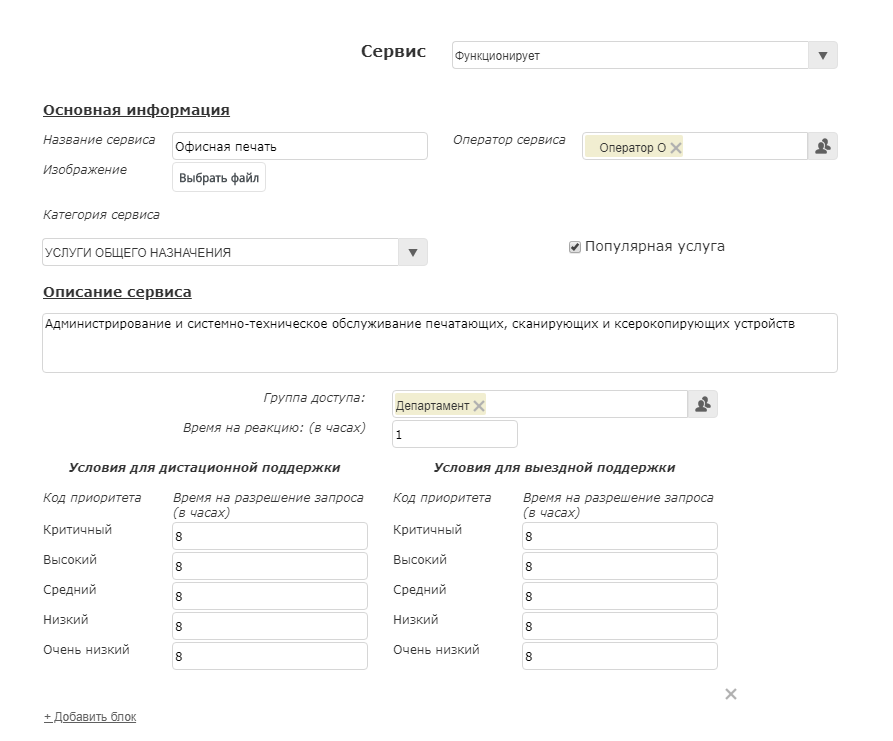 Рис.ПримечаниеОпция «Популярная услуга» отмечается для вынесения услуги на портале для быстрого доступа на Главной странице.При необходимости, форма Услуги может быть дополнена произвольными полями, например, так: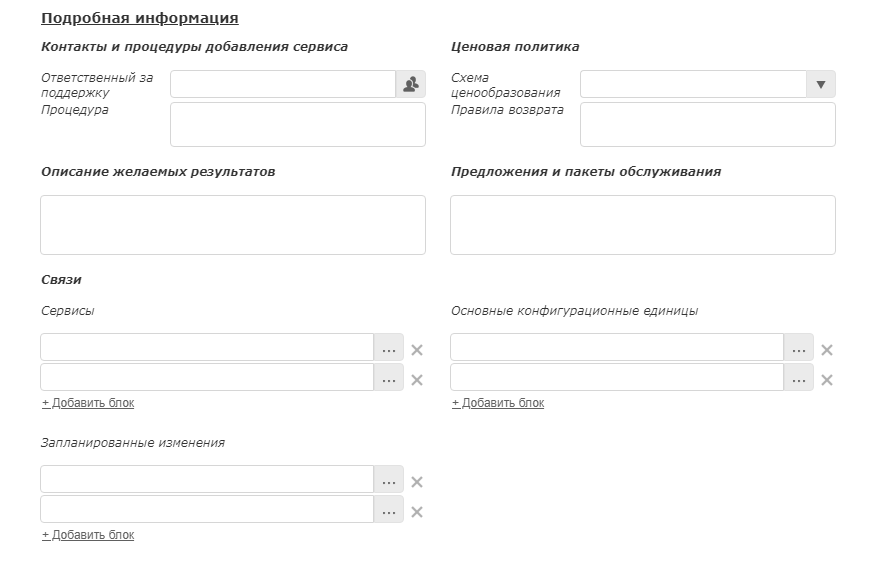 Рис.1.4. Кастомизация процессов по факту выявленных пожеланийДля выявления пожеланий по изменению стандартной конфигурации продукта, устанавливаемой по-умолчанию, рекомендуется провести демонстрацию всем заинтересованным лицам проекта, в том числе, конечным пользователем: сотрудникам первой и второй линии.Все пожелания/замечания к продукту должны быть задокументированы и проанализированы на сложность и сроки адаптации продукта под данные требования.В качестве вспомогательного инструмента к определению необходимых настроек в системе для реализации тех или иных пожеланий, рекомендуется ознакомиться со Структурой продукта [http://rtd.lan.arta.kz/docs/itsm-custom-maual/ru/latest/Product_structure.html], а также Руководством разработчика [http://rtd.lan.arta.kz/docs/guide/ru/hamming/]ПредупреждениеНастоятельно рекомендуем провести полное тестирование всех процессов, после произведения настроек конфигурации.1.5. Обучение сотрудников работе в системеВсе сотрудники организации, которым в рамках проекта предполагается обучение, могут быть объединены в группы согласно осуществляемым ими ролям (операторы 1 линии, исполнители 2 линии, менеджеры проблем и т.д.)Рекомендуем адаптировать руководство пользователя, представленное по-умолчанию, согласно произведенным изменениям конфигурации, оргстукртуе компании и прочей специфики проекта.В первую очередь, должны быть обучены сотрудники, исполняющие основные роли в процессах, попадающих под опытную эксплуатацию (см. Шаг 6)1.6. Опытная эксплуатацияПроцесс опытной эксплуатации представляет собой имитацию полноценной работы системы в боевом режиме, но в меньших масштабах. Это может быть прогон основных боевых процессов на выделенном подразделении или на определенной категории обращений.Продолжительность процесса опытной эксплуатации зависит от масштабов проекта и количество внедряемых одновременно процессов.Результатом опытной эксплуатации должен являться подтвержденный всеми заинтересованными сторонами факт готовности системы к использованию в промышленном режиме.В случае выявления замечаний в ходе опытной эксплуатации, должны быть произведены соответствующие настройки в системе и измененные процессы должны быть протестированы повторно.ПримечаниеРекомендуем адаптировать руководство пользователя, представленное по-умолчанию, согласно произведенным изменениям конфигурации, оргстукртуе компании и прочей специфики проекта.1.7. Запуск в промышленную эксплуатацию2. Инструкция по установкеШаг1 При необходимости, установить Arta Synergy (trunk.4.0-r1~190301.195857 (hamming)) и выше Инструкция по установке ARTA SYNERGY [http://tdd.lan.arta.kz/docs/synergy/trunk/admin-manual/html/install-and-setup.html].Шаг2 Для использования Дашбордов установить Elasticsearch и Kibana Инструкция по установке [http://tdd.lan.arta.kz/docs/synergy/trunk/admin-manual/html/appendix.dashboards.html].Шаг3 в подсистеме администрирования обновить БД и процессы, завести Системного пользователякод пользователя - itsm_service_userроли Администратор , Разработчик Synergyдоступ в систему - разрешензадать логин/парольШаг4 Подключение репозиториевОткрыть файл на редактированиеnano /etc/apt/sources.list``Добавить либо раскомментировать строку репозитория.deb [allow-insecure=yes] http://deb.arta.kz/tengri          itsm-1.0         main contrib non-freeОбновить списки пакетов:apt-get updateШаг5 Установка приложенияДля установки приложения необходимо выполнить команду:apt-get install arta-synergy-apps-itsmВ ходе установки необходимо выполнить следующее:Выбрать тип установки из предложенного спискаInstall/Upgrade Configuration - установка приложения и загрузка его конфигурации (без БД, хранилища, индексов и дашбордов)Manual - установка только приложения без автоматической загрузки конфигурации, дашбордов и всего остальногоУказать URL до Synergy, на котором производится работа (например: http://192.168.1.172:8080/Synergy)Ввести последовательно логин и пароль Системного пользователяПримечаниеДля предотвращения дальнейшей нечаянной установки нестабильных версий пакетов из репозитория unstable, после установки arta-synergy-apps-itsm рекомендуется его закомментировать в том же файле /etc/apt/sources.list2.1. Для работоспособности личного кабинета необходимоВ файле /etc/nginx/sites-enabled/synergy-base добавить следующее:location /itsm {

allow                       all;

proxy_pass          http://127.0.0.1:8080/itsm;

proxy_set_header    Host       $host;

proxy_set_header    X-Real-IP  $remote_addr;

}Проверить наличие очередей и их слушателей для ITSM в двух файлах:/opt/synergy/jboss/standalone/configuration/standalone-onesynergy.xml<jms-queue name="ItsmFormChangeQueue">
    <entry name="java:jboss/queues/Integration/ItsmFormChangeQueue"/>

    <durable>true</durable>
</jms-queue>

<jms-queue name="ItsmBlockingQueue">
    <entry name="java:jboss/queues/Integration/ItsmBlockingQueue"/>

    <durable>true</durable>
</jms-queue>

<jms-queue name="ItsmCallback_1">
    <entry name="java:jboss/queues/Integration/ItsmCallback_1"/>

    <durable>true</durable>
</jms-queue>/opt/synergy/jboss/standalone/configuration/arta/api-observation-configuration.xml<listener>
    <queue>java:jboss/queues/Integration/ItsmBlockingQueue</queue>

    <event>event.blocking.itsm.*</event>
</listener>

<listener>
    <queue>java:jboss/queues/Integration/ItsmBlockingQueue</queue>

    <event>event.blocking.incident.*</event>
</listener>

<listener>
    <queue>java:jboss/queues/Integration/ItsmBlockingQueue</queue>

    <event>event.blocking.problem.*</event>
</listener>Кроме того, удостоверьтесь, что конфигурационный файл /opt/synergy/jboss/standalone/configuration/itsm.properties содержит следующие строки (только с Вашими данными):login=1

password=1

address=http://127.0.0.1:8080/Synergy

public_address=http://192.168.1.172:8080/SynergyСоветПроверь себя, выполни Задание_2 [http://rtd.lan.arta.kz/docs/itsm-custom-maual/ru/latest/Task_2.html]2.2. В случае установки в режиме Manual1.Импортировать приложение /opt/synergy/apps/itsm/itsm_application.7zipПредупреждениеДля работоспособности приложения в дальнейшем, необходимо убедиться, что elastic запущен. В противном случае может быть проблема с невозможностью создать запись реестра. Для предотвращения необходимо выполнить команду: /etc/init.d/elasticsearch start3. Первичные настройки3.1. Для общей работоспособностиВ подсистеме администрирования:обновить БД и процессызавести пользователей и орг.структуру (Либо настроить синхронизацию с AD), в которой будут:Системный пользователь (создается до установки Synergy ITSM, должен быть назначен на должность)Инициаторы обращенийОператоры Первой линииИсполнители Второй линии (Количество уровней исполнения можно увеличить).Добавить пользователей в группы:Первая линия - всех операторов первой линииВторая линия - всех исполнителей второй линииitsm_group_reassign_access - Пользователи, которым предоставляется доступ к Переназначению обращений, находящихся на исполнении.itsm_group_admin - Администраторы и системный пользователь.В Конфигураторе:В справочник Форм завершения добавить новый формы завершения обращения и проблемы следующим образом: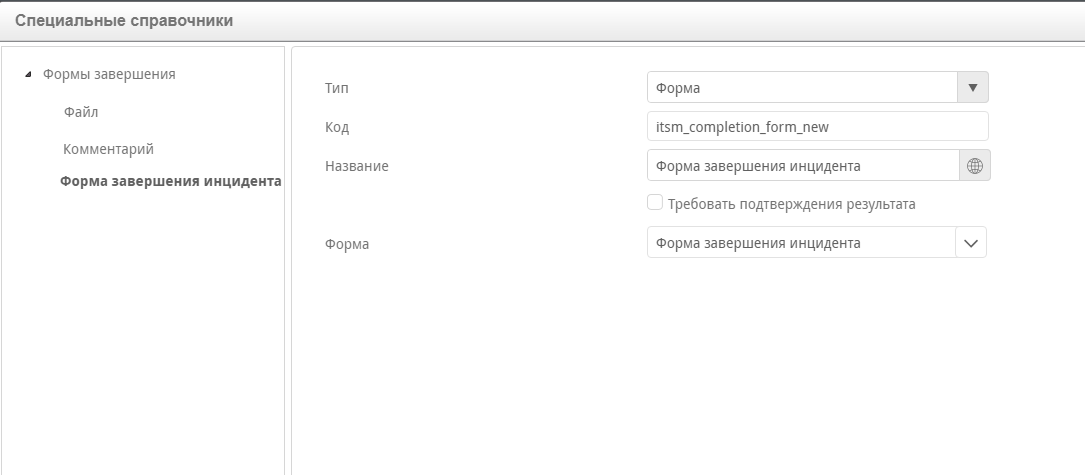 Рис.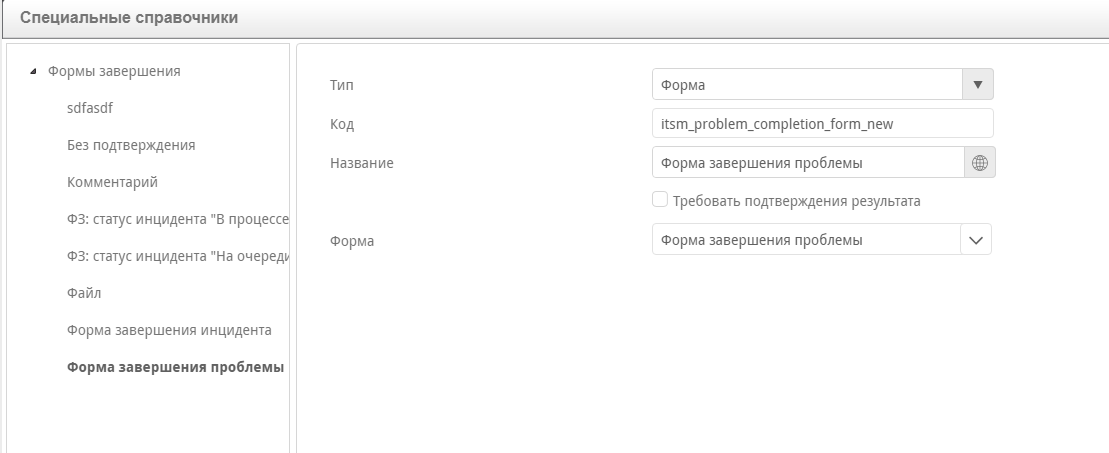 Рис.На формах:в форме “Обращение” вставить значения оператора, исполнителя, системного пользователя по умолчаниюв форме “Проблема” вставить значения ответственного менеджера, руководителя, системного пользователя по умолчаниюв форме “Изменение” вставить значение ответственного менеджера по умолчаниюПроверить/уточнить права на реестрыСбросить значения счетчиков, либо при необходимости создать свои шаблоны номеров для идентификаторов и применить их в соответствующих формахПрописать логин/пароль системного пользователя для всех скриптов Блокирующих процессовСоветПроверь себя, выполни Задание_3 [http://rtd.lan.arta.kz/docs/itsm-custom-maual/ru/latest/Task_3.html]3.2. Для работоспособности дашбордов:В интерфейсе Synergy:создать хотя бы по одной тестовой записи в реестрах “Обращения” и “Проблемы”В подсистеме администрирования:проиндексировать данные формВ конфигураторе:заменить во внешних модулях “Аналитика по инцидентам” и “Аналитика по проблемам” адрес приложения актуальной ссылкой на дашборды Kibana (достаточно изменить только IP-адрес и при необходимости порт)В Kibana:создать 2 шаблона индекса: r-itsm_registry_incidents и r-itsm_registry_problemsимпортировать в Kibana (Management -> Saved Objects -> Import) конфигурацию их 2-х дашбордов из файла …/configuration/arta/apps/sm_dashboards.jsonимпортировать в Kibana (Management -> Saved Objects -> Import) конфигурацию из 27-и визуализаций из файла …/configuration/arta/apps/sm_visualizations.jsonпроверить, что всё загрузилось, в дашбордах отсутствуют визуализации, помеченные «!» (при этом возможно наличие визуализаций со значениями “0”, “?”, “No results found”, и это всё не является ошибкой)В клиентской части:проверить работоспособность обоих дашбордовдля работоспособности уведомлений на почту клиентам при их создании в реестре “Контакты” необходимо заполнить и поле e-mailдля работоспособности уведомлений о просрочке времени SLA необходимо заполнить поле e-mail в настройках каждого специалиста сервиса4. Настройка интеграции с почтой4.1. УведомленияДля отправки уведомлений и получения, обрабротки обращений должен быть заведен специальный общий адрес электронной почты.В приложении SynergyAdmin открыть вкладку «Настройки уведомлений» ввести парамтеры почты-отправителя уведомлений.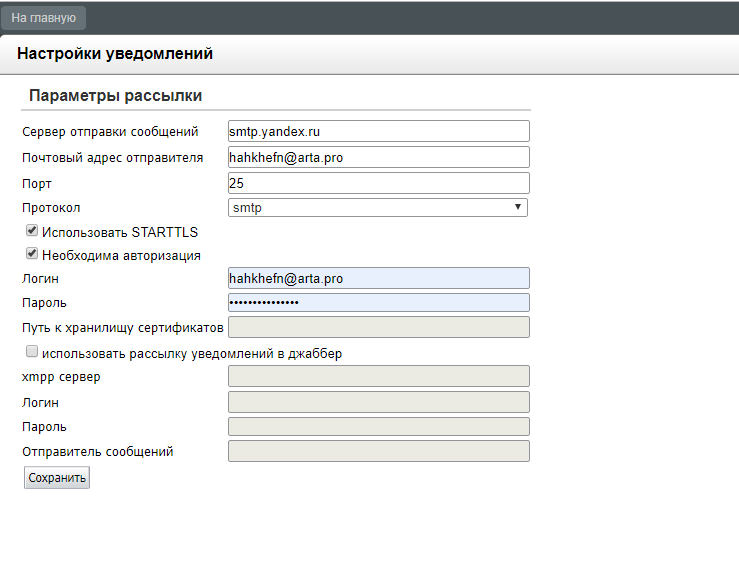 Рис.Для всех пользователей в структуре должны быть указаны email адрес в профиле пользователя.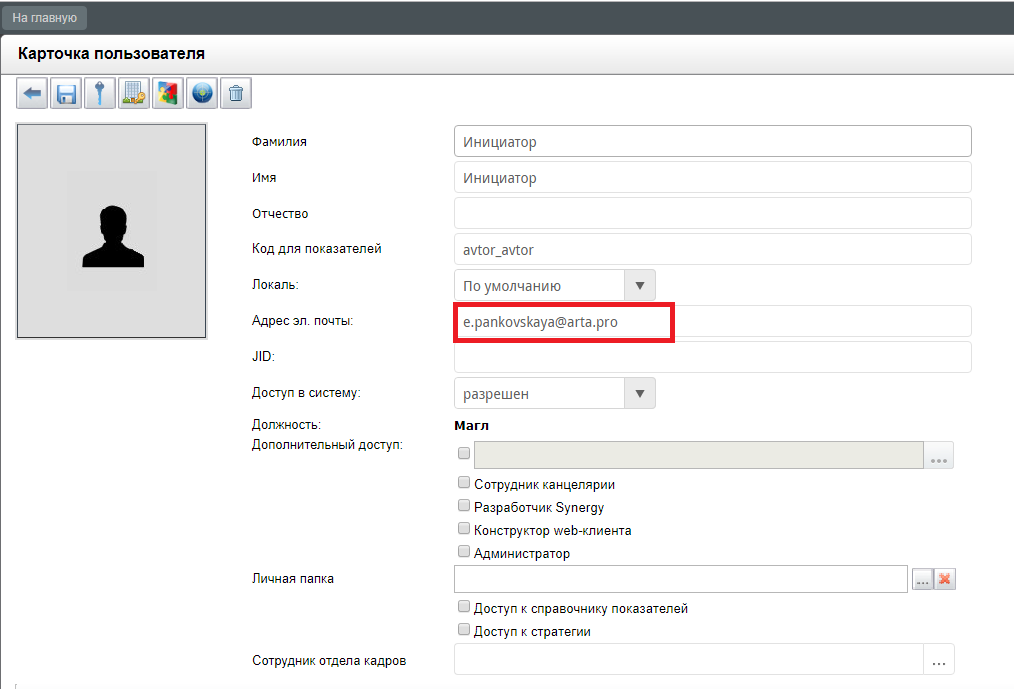 Рис.В реестре контактов на каждого пользователя должна быть заведена запись с указанным email в таблице Контактная информация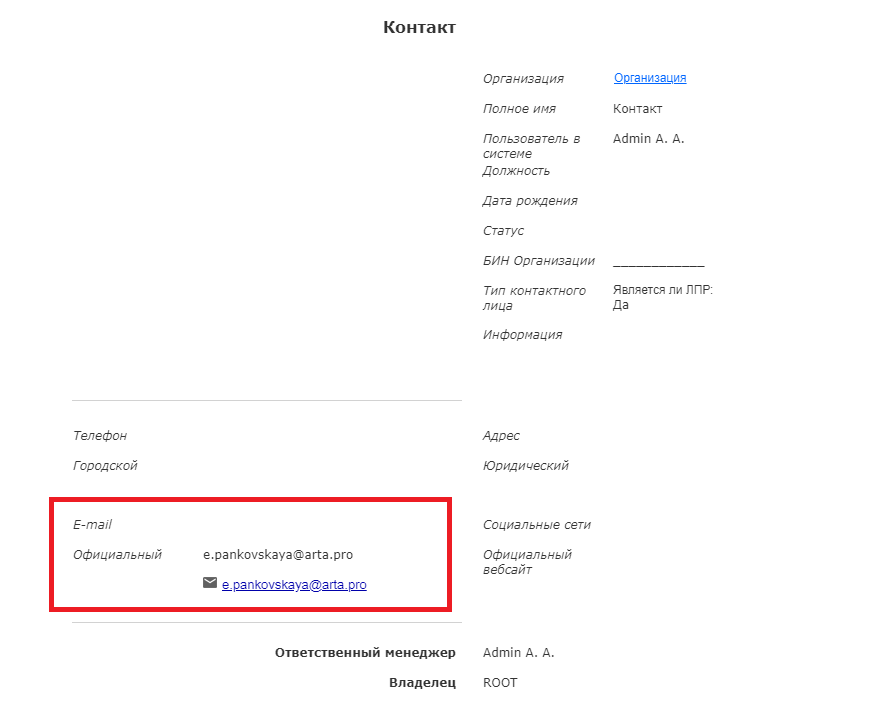 Рис.ПримечаниеВ случае, если пользователь, email которого найден в профилях оргструктуры, направляет обращение через почту и при этом, его email не найден в реестре «Контакты», - запись будет создана автоматически.ПримечаниеВ последующих версиях это требование будет исключено.В реестре «Настройки уведомлений» создать запись и внести необходимые настройки текстов уведомлений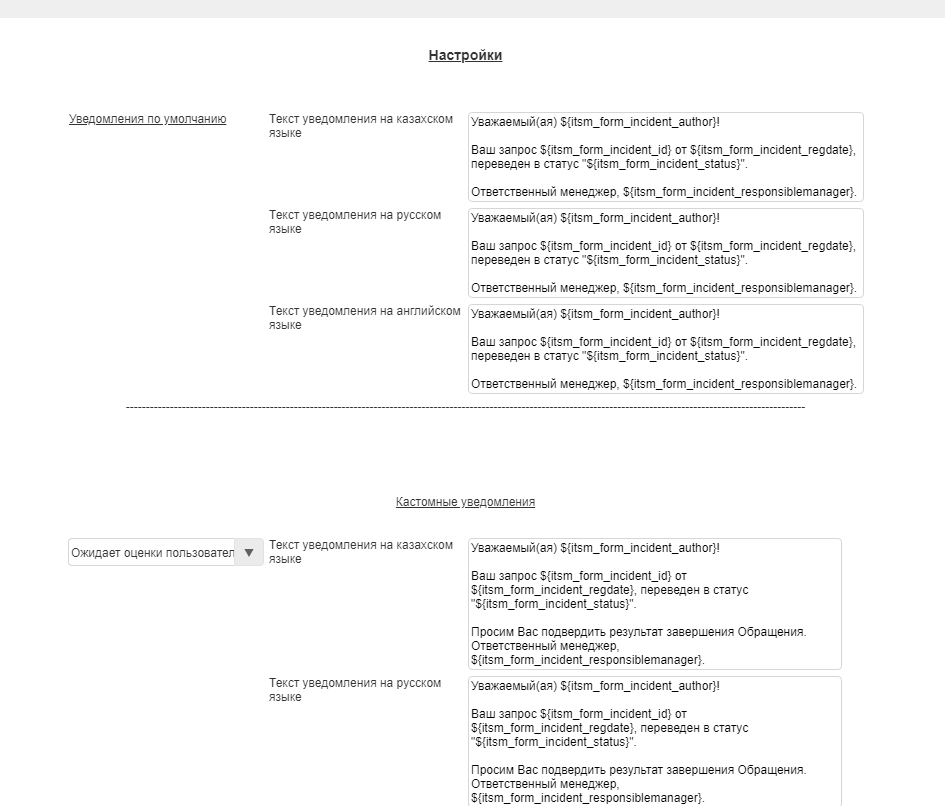 Рис.Пример:Уважаемый(ая) ${itsm_form_incident_author}!
Ваш запрос ${itsm_form_incident_id} от ${itsm_form_incident_regdate}, переведен в статус "${itsm_form_incident_status}".
Ответственный менеджер, ${itsm_form_incident_responsiblemanager}.ПримечаниеВ уведомлении, кроме текста, может присутствовать значение любого поля на форме (исключая файлы и динамические таблицы). Для добавления такого значения в текст уведомления необходимо указать имя компонента на форме в формате: ${itsm_form_incident_author}.Перечень настроек:Уведомление по-умолчанию - уведомление приходит при срабатывании блокирующего процесса itsm_notification в маршруте реестра обращений для всех статусов, для которых не настроены специфичные уведомления ниже.Кастомные уведомления - специфичный текст уведомления для указанного статуса (Рекомендуется указывать специфичные тексты для уведомления по статусам, требующим действий инициатора: «ожидает ответа пользователя», «ожидает оценки пользователя»)Уведомления при не найденном email в списке пользователей - данное уведомление получит отправитель, при попытка отправить письмо на служебный почтовый ящик, в случае,если его email не указан ни в каком из профилейУведомления о просроченности времени реакции обращенияУведомления о просроченности времени решения обращенияУведомления о просроченности времени решения проблемыУведомление о невозможности изменения информации - данное уведомление будет получено инициатором, при попытке ответить на полученное уведомление (или при отправке нового письма содержащего номер обращения в фигурных скобках, например: {1234}) для обращения статус которого отличается от допустимых (настраиватся в реестре «Настройки интеграции с почтой»)4.2. Прием и обработка обращенийВ реестре «Настройки интеграции с почтой» создать запись и внести значения полей: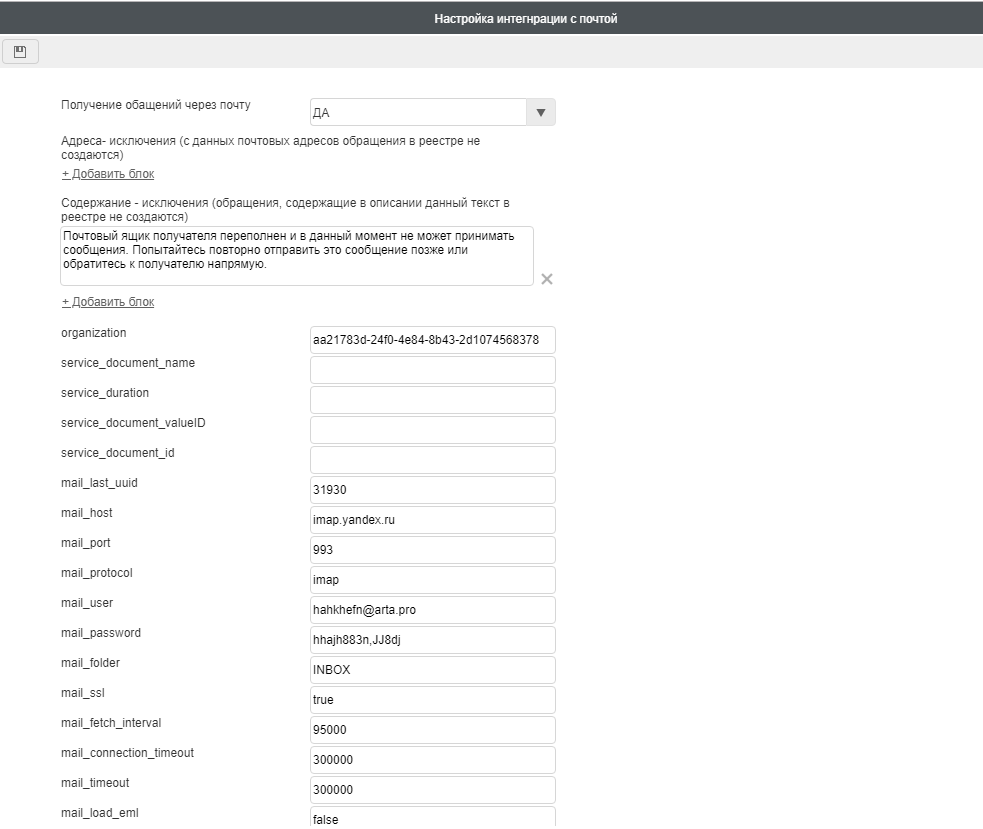 Рис.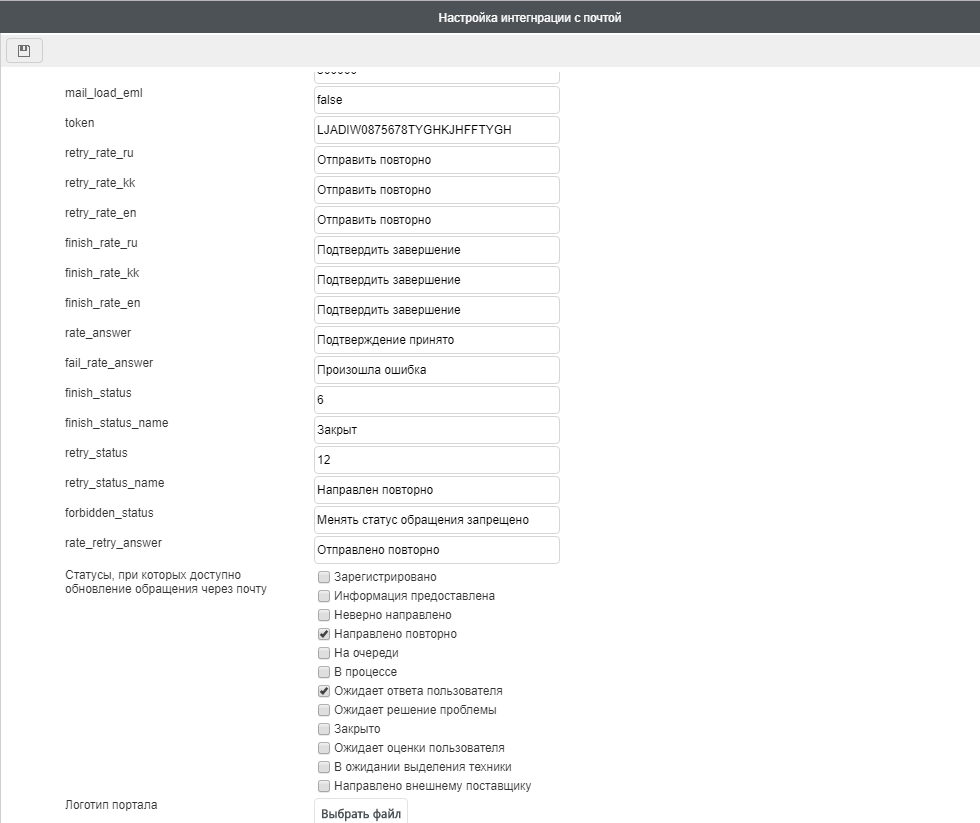 Рис.СоветПроверь себя, выполни Задание_4 [http://rtd.lan.arta.kz/docs/itsm-custom-maual/ru/latest/Task_4.html]5. Структура продукта5.1. Как все устроеноСистема SYNERGY ITSM реализована на базе платформы ARTA SYNERGY, путем создания конфигурации, допускающей гибкую настройку объектов: форм, маршрутов, статусов и пр…В системе SYNERGY ITSM реализованы следующие процессы:Управление SLAВедение реестра услугОпределение SLA (услуга-приоритет обращения -группа доступа)Управление обращениямиРегистрация обращений (в ручном режиме, интеграция с почтой, интеграция с порталом)Классификация обращений (услуга, приоритет и др..)Определение сроков исполнения с учетом SLAНаправление в группу исполнителей (На очередь)Назначение обращения конкретному исполнителю (В работу)Возвращение на доработку инициатору обращенияЗавершение обращения с заполнением формы завершения (код решения, описание, файлы и пр.)Подтверждение или опровержение инициатором завершения обращения.Прим. Список статусов обращений и порядок обработки этих статусов может быть произвольным. (Настраивается в конфигураторе)Управление конфигурационными единицамиВедение реестра конфигурационных единицИспользование объектов реестра в обращениях, проблемах, измененияхБаза знанийВедение Базы знанийИспользование объектов Базы в обращениях, проблемах, измененияхУправление проблемамиРегистрация проблемы на основании обращения, измененияИсполнение проблемы согласно настроенному маршрутуОбновление информации по проблеме в родительском обращении/измененииУправление изменениямиРегистрация изменения на основании проблемыИсполнение изменения согласно настроенному маршрутуОбновление информации по изменению в родительской проблемеОтчетностьВыгрузка в xlsПреднастроенные отчетыАналитические дашборды5.2. Структура конфигурацииВсе объекты в конфигурации сгруппированы по перечисленным выше процессам в соответствии:Управление конфигурационными единицами - > CIУправление изменениями - > ChangesУправление обращениями - > IncidentsБаза знаний - > KnowledgbaseУправление проблемами - > ProblemsУправление SLA - > SLAИ прочие служебные директорииПримечаниеДанная структура объектов в конфигураторе является рекомендуемой, но может быть изменена при внедрении решения по потребностям конкретного проекта.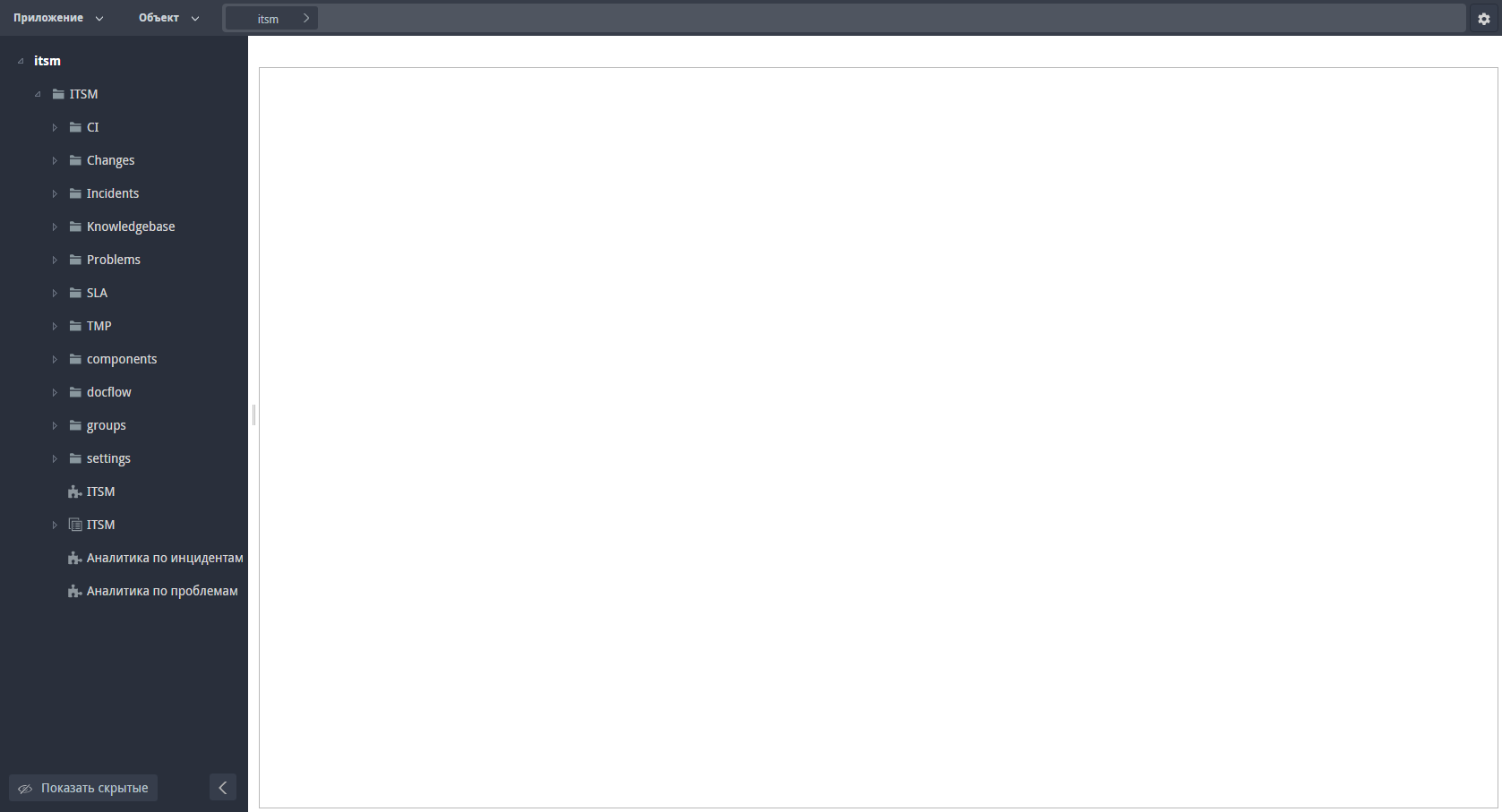 Рис.5.3. Модель данныхПримечаниеДанная модель данных отражает поля и объекты, настроенные в продукте по умолчанию, но может быть изменена при внедрении решения по потребностям конкретного проекта.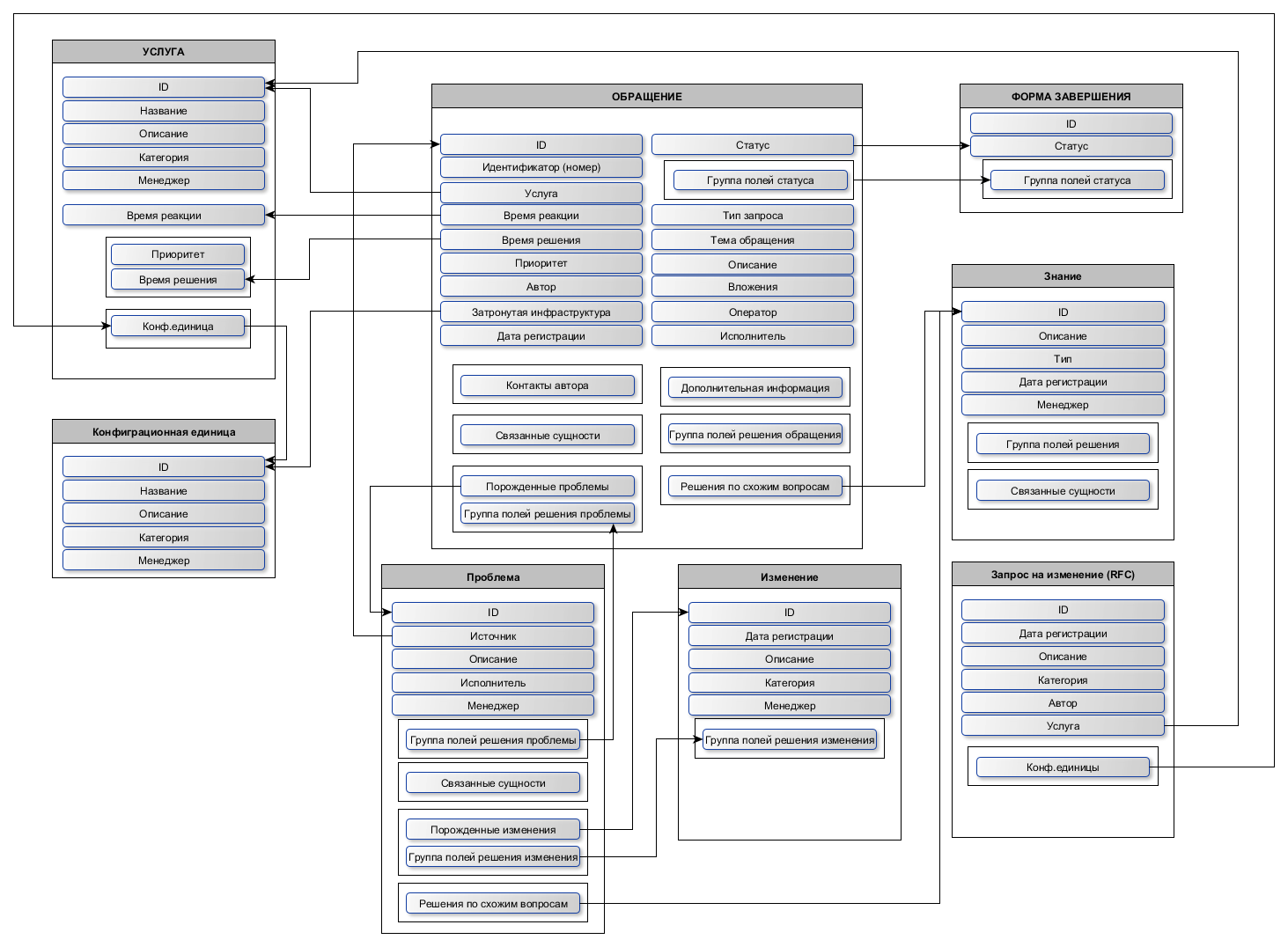 Рис.6. Структура модуля «Управление обращениями»СодержаниеСтруктура модуля «Управление обращениями»Основные сущностиОбращенияСтруктура Формы обращенияСтруктура Маршрута обращенияЧто такое статус обращения?Диаграмма состояний обращенияСписок блокирующих процессовevent.blocking.interpreter.completionevent.blocking.interpreter.emailevent.blocking.interpreter.current.dateevent.blocking.itsm.send.rateevent.blocking.incident.calc.status.1Дополнительные механизмыПереназачение обращенияОперации над фильтрамиОперации над выборкой6.1. Основные сущностиВсе объекты конфигурации модуля «Управления обращениями» для удобства поиска и навигации сгруппированы в следущие директории:Routes_templates - Шаблоны маршрутовVMK - Пользовательские компоненты (кастомизированные объекты интерфейса)blocking_processes - Блокирующие процессыdict_incident - СправачникиФормы: Обращение, Форма завершения обращения, Наряд, Сервисная команда, Внешний поставщикРеестры: Обращения, Наряды, Сервисные командаы, Внешние поставщики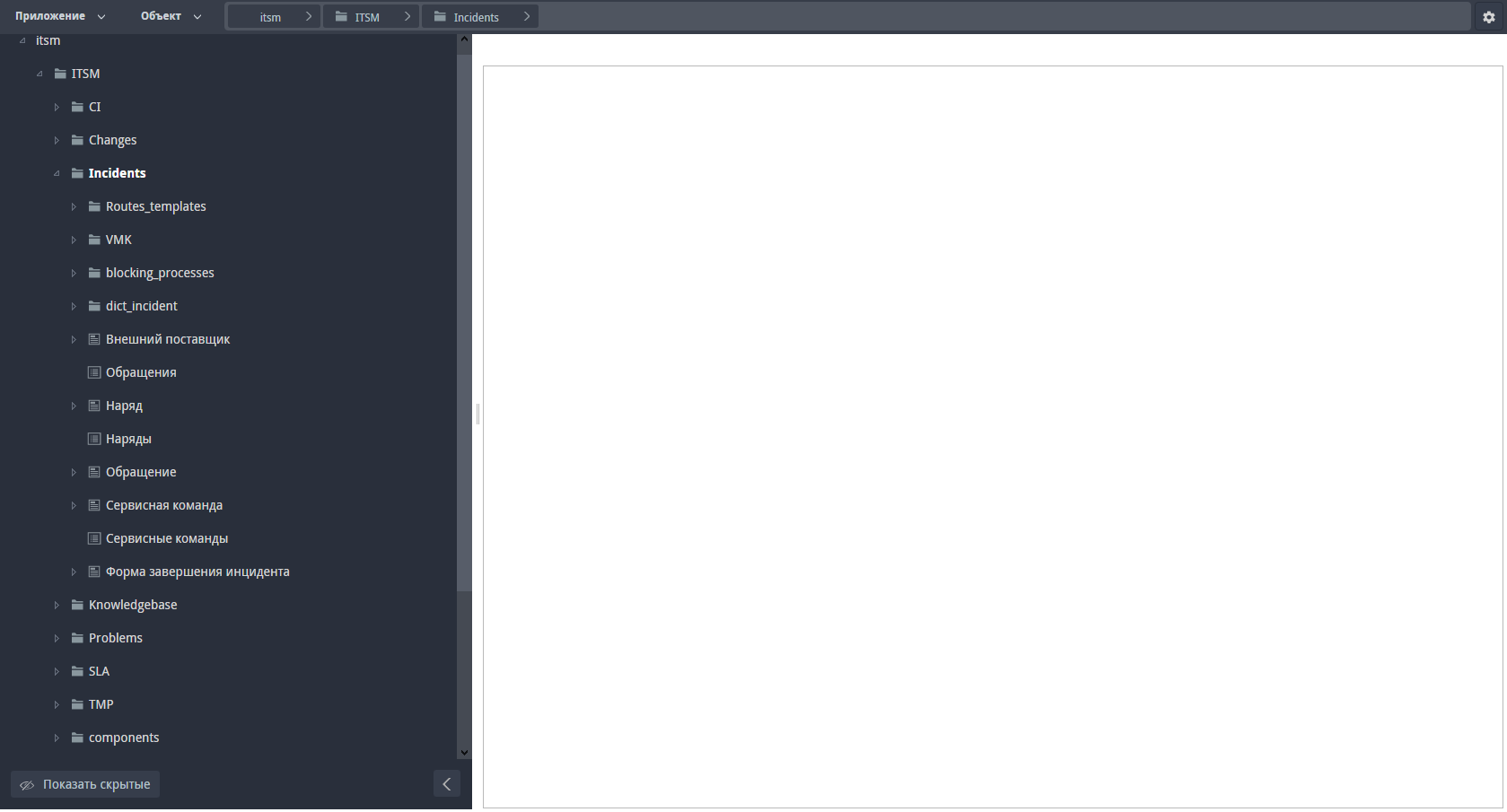 Рис.6.2. ОбращенияКод: itsm_form_incidentПредупреждениеМенять код формы, а также коды ключевых полей на форме настоятельно не рекомендуется. Это может повлечь за собой ошибки в процессах, заявязанных на данных полях.6.2.1. Структура Формы обращенияВсе поля на форме обращения сгруппированы в следующие разделы:Статус и группа полей статусовОсновная информацияОписание обращенияОписание решенияКонтактная информацияЗатронутая инфраструктураСвязанные сущностиИстория основных статусовПодробнее о каждом из разделов:Статус и группа полей статусовПоле статус itsm_form_incident_status является ключевым полем на форме Обращения. От этого поля зависит маршрут исполнения обращения, отображаемые поля на форме, доступность обновления обращения через портал/почту и другие специфичные настройки.Поле статус ссылается на справочник с кодом itsm_dict_incidentstatus. Изменение/добавление нового статуса необходимо производить предварительно ознакомившись с разделом Что такое статус обращения? .Поля расположенные ниже условно обозначены как Группа полей статуса. Продробнее об этом также читайте в разделе Что такое статус обращения? .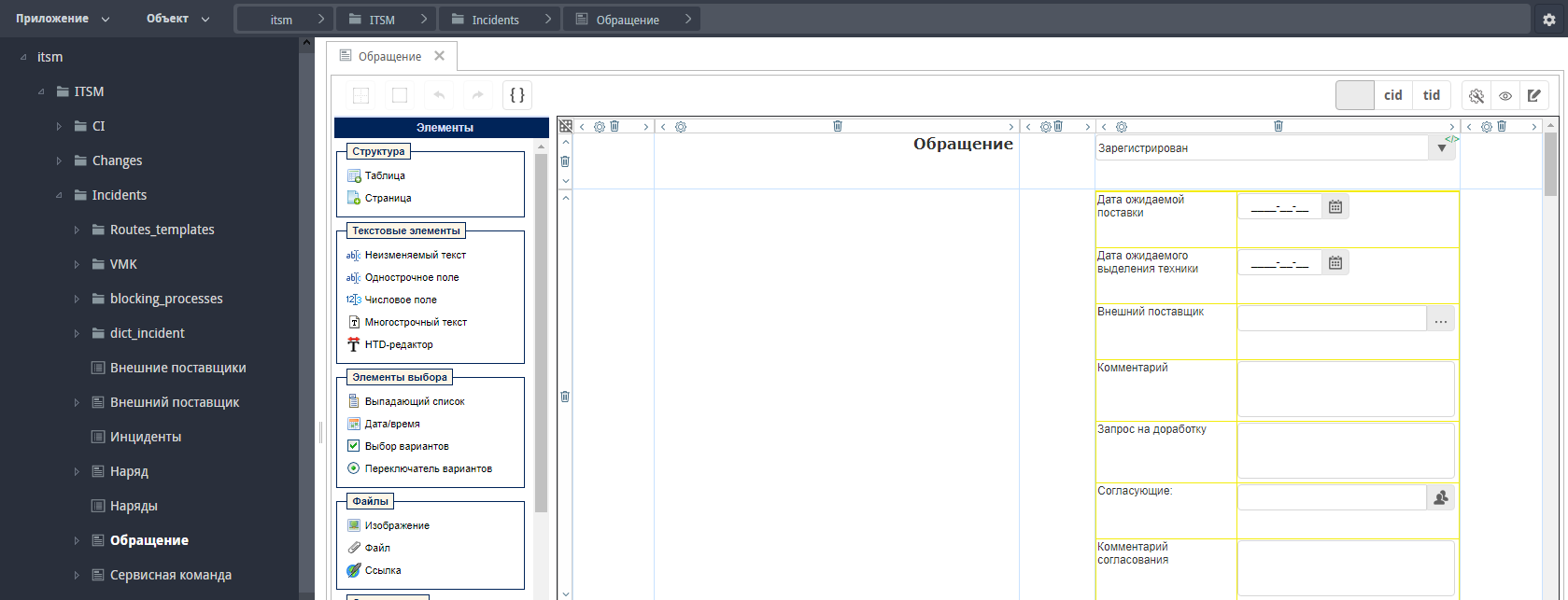 Рис.Основная информацияКлючевыми полями в этом разделе являются:Идентификатор itsm_form_incident_idДата регистрации itsm_form_incident_regdateАвтор itsm_form_incident_authorОператор itsm_form_incident_responsiblemanagerПодразделение исполнителя itsm_form_incident_responsibleDepartmentИсполнитель itsm_form_incident_responsible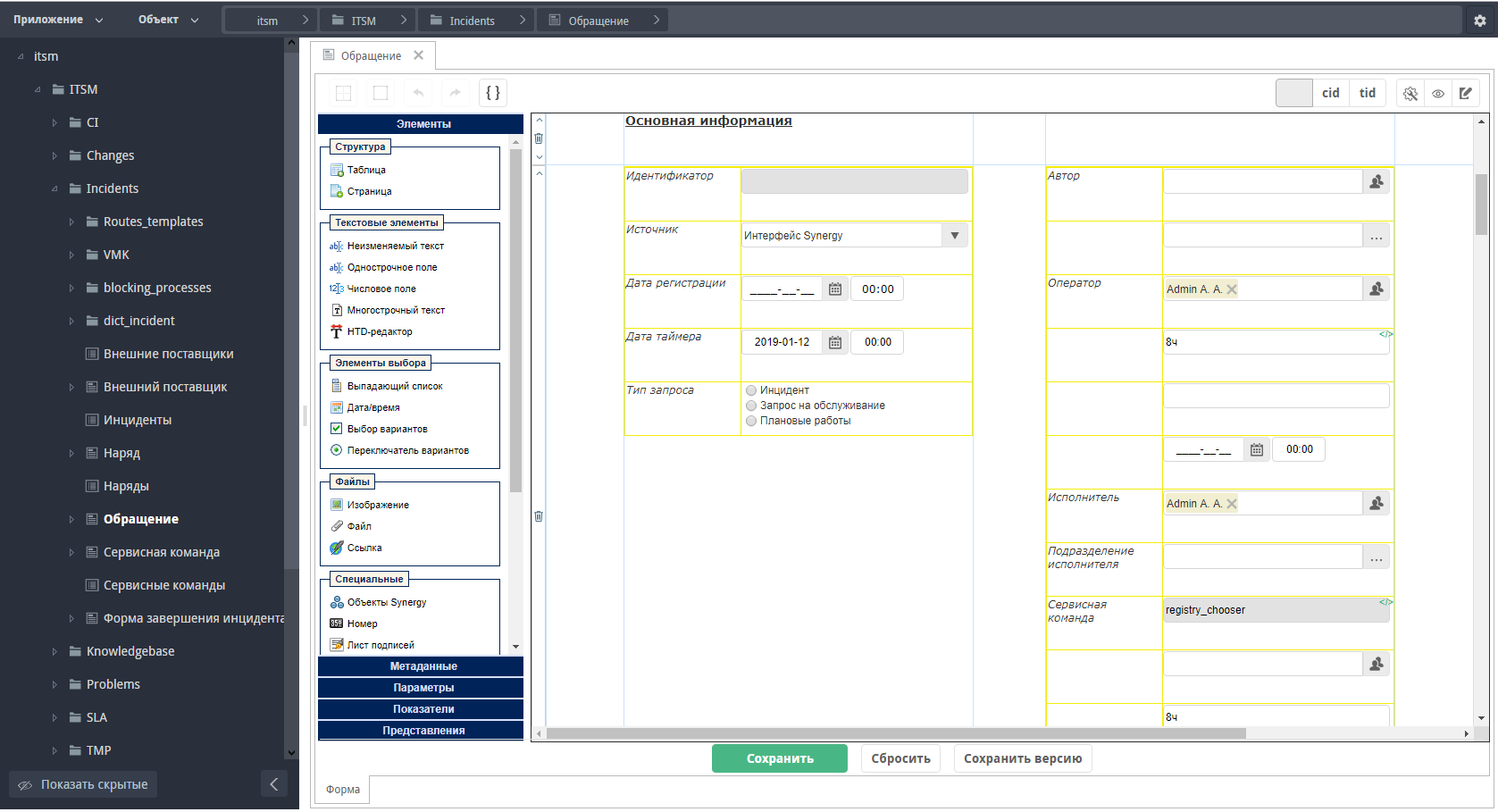 Рис.Описание обращенияКлючевыми полями в этом разделе являются:Тема itsm_form_incident_theme -При получении обращения через почту это поле заполняется значением - тема письмаОписание itsm_form_incident_description -При получении обращения через почту это поле заполняется значением - тело письмаДополнительная информация - динамическая таблица itsm_form_incident_addinfo с текстовым полем text -При получении ответа на Запрос дополнительной информации по электронной почте, в этой таблице создается новая строка и в поле заполняется тело письмаВложениия - динамическая таблица itsm_form_incident_files с полем «Добавит файл» file -При получении обращения и ответа на запрос доп.инфо через почту в эту дин.таблицу сохраняются все вложения электронных писем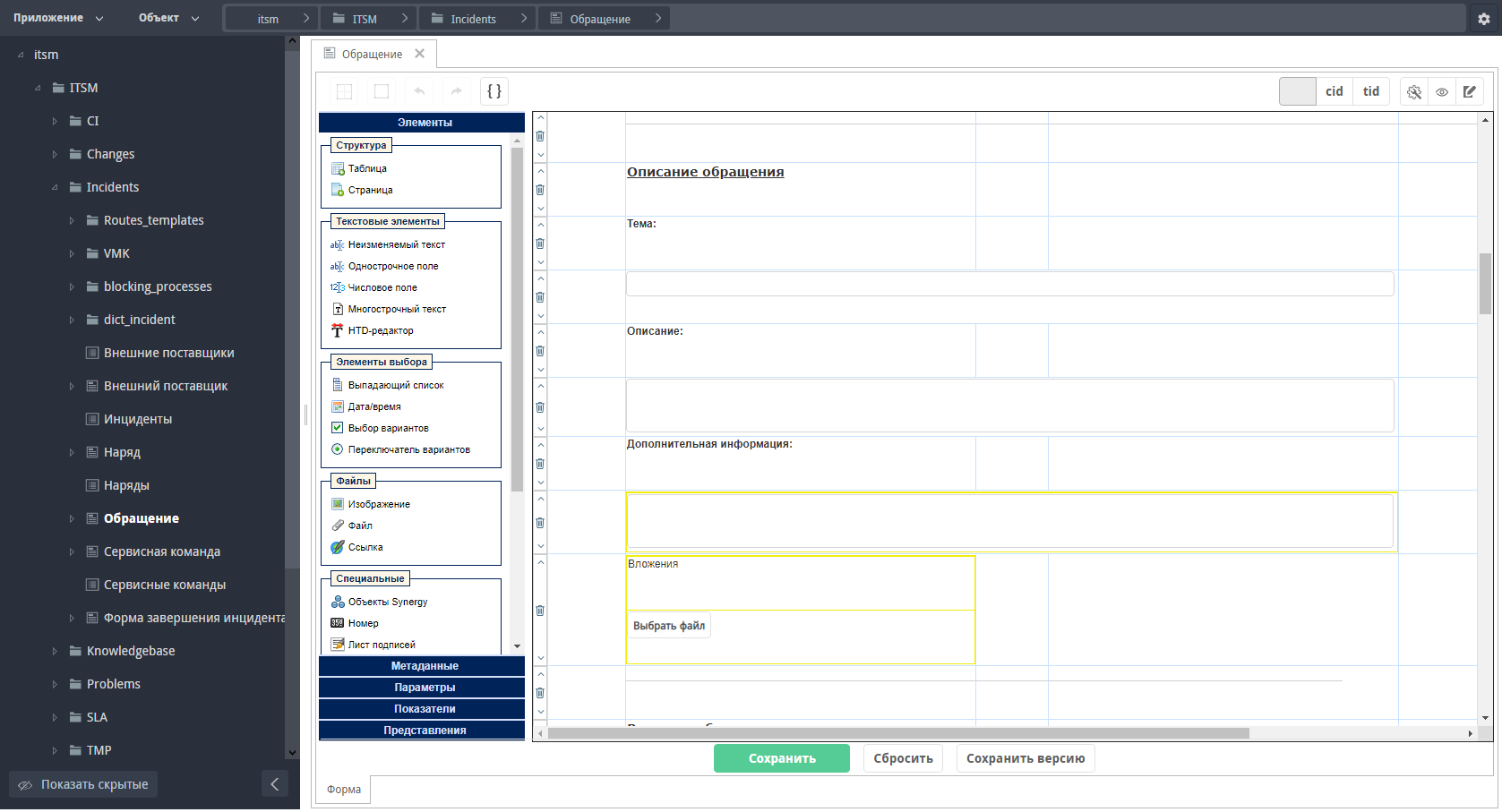 Рис.Описание решенияПримечаниеПоля в этом блоке заполняются автоматически копированием данных их файла формы завершении (при выборе статуса: Ожидает оценки пользователя). За копирование данных отвечает блокирующий процесс event.blocking.interpreter.completionКод решения itsm_form_incident_decisiontype - выпадающий список со справочником itsm_dict_incidentdecisionОписание itsm_form_incident_decisiondescription -Причина возникновения itsm_form_incident_cause - выпадающий список со справочником itsm_dict_causeКатегория сбоя itsm_form_incident_failCategory - выпадающий список со справочником itsm_dict_failCategoryТип сбоя itsm_form_incident_failType - выпадающий список со справочником itsm_dict_failType«Создавать запись в Базе Знаний» - Выбор вариантов itsm_form_incident_makenew_knowledge -От наличия в этом поле включенного чекбокса зависит будет ли добавлена запись в Базу знанийФайлы решения - динамическая таблица itsm_form_incident_decision_files с полем «Добавить файл» Файл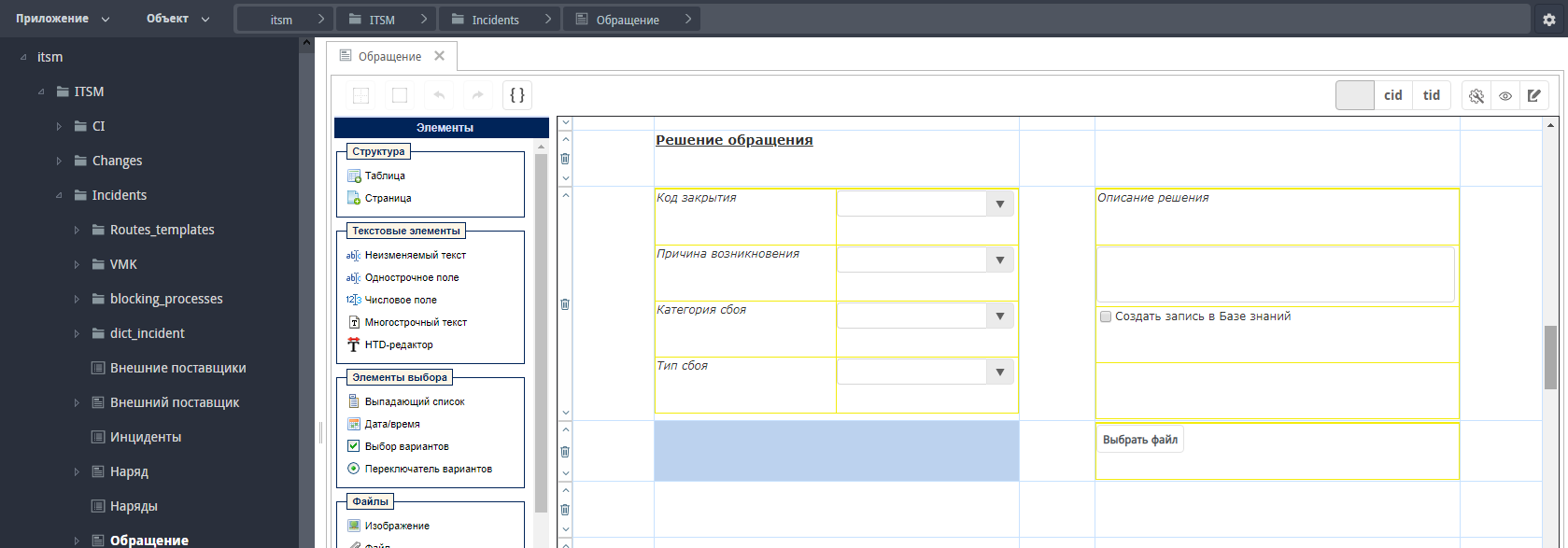 Рис.Контактная информацияПоле Контакт itsm_form_incident_contact - ссылка на реестр Контакты заполняется:вручную, при регистрации через интерфейс Synergyзаполняется автоматически при регистрации через портал или почту.Поля crm_form_contact_phone_phone динамической таблицы crm_form_contact_phone и crm_form_contact_email_email динамической таблицы crm_form_contact_email заполняются:механизмом сопоставления в скриптах соответсвюущих компонентов, при регистрации через интерфейс Synergyблок.процессом event.blocking.interpreter.email, при регистрации через портал или почту.ПримечаниеНаличие значения в поле crm_form_contact_email_email в первой строке динамической таблицы сrm_form_contact_email является ключевым для процесса отправки уведомлений пользователю.ПредупреждениеРеестр «Контакты» в версии Synergy Itsm 1.0 является рудиментом предыдущих версий и будет исключен в последующих версиях.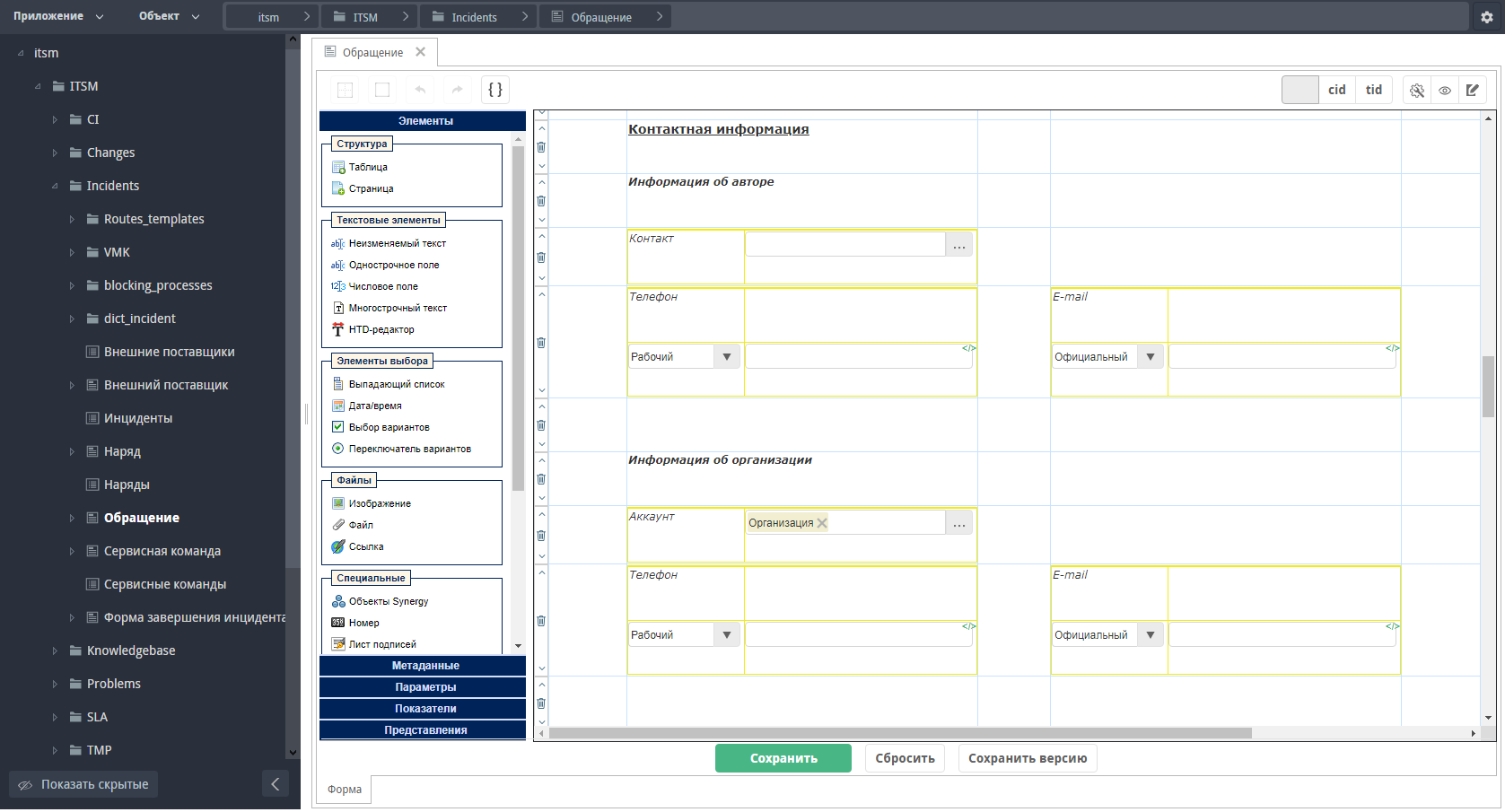 Рис.Затронутая инфраструктураПоле «Затронутый сервис» itsm_form_incident_servicelink является ключевым - по нему, а также по полямitsm_form_incident_author (группа пользователя, являющиегося автором обращения)itsm_form_incident_priority (приоритет)осуществляется связь обращения с SLA, получение длительности и расчет сроков исполнения обращения с указанными параметрами.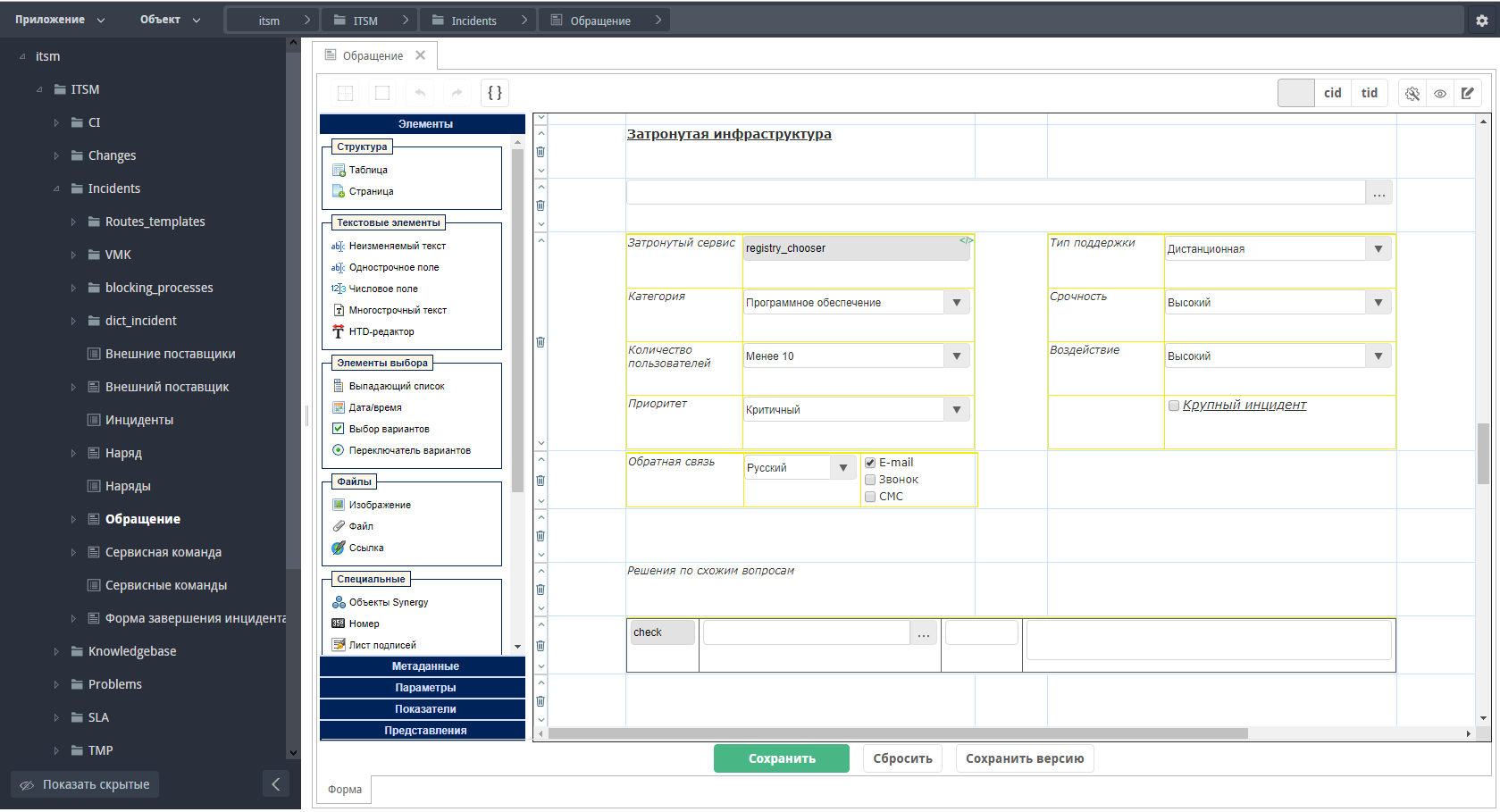 Рис.Связанные сущностиВ этот раздел автоматически попадают созданные на основании данного обращения Проблемы, а также могут быть указаны вручную связанные с данными обращения.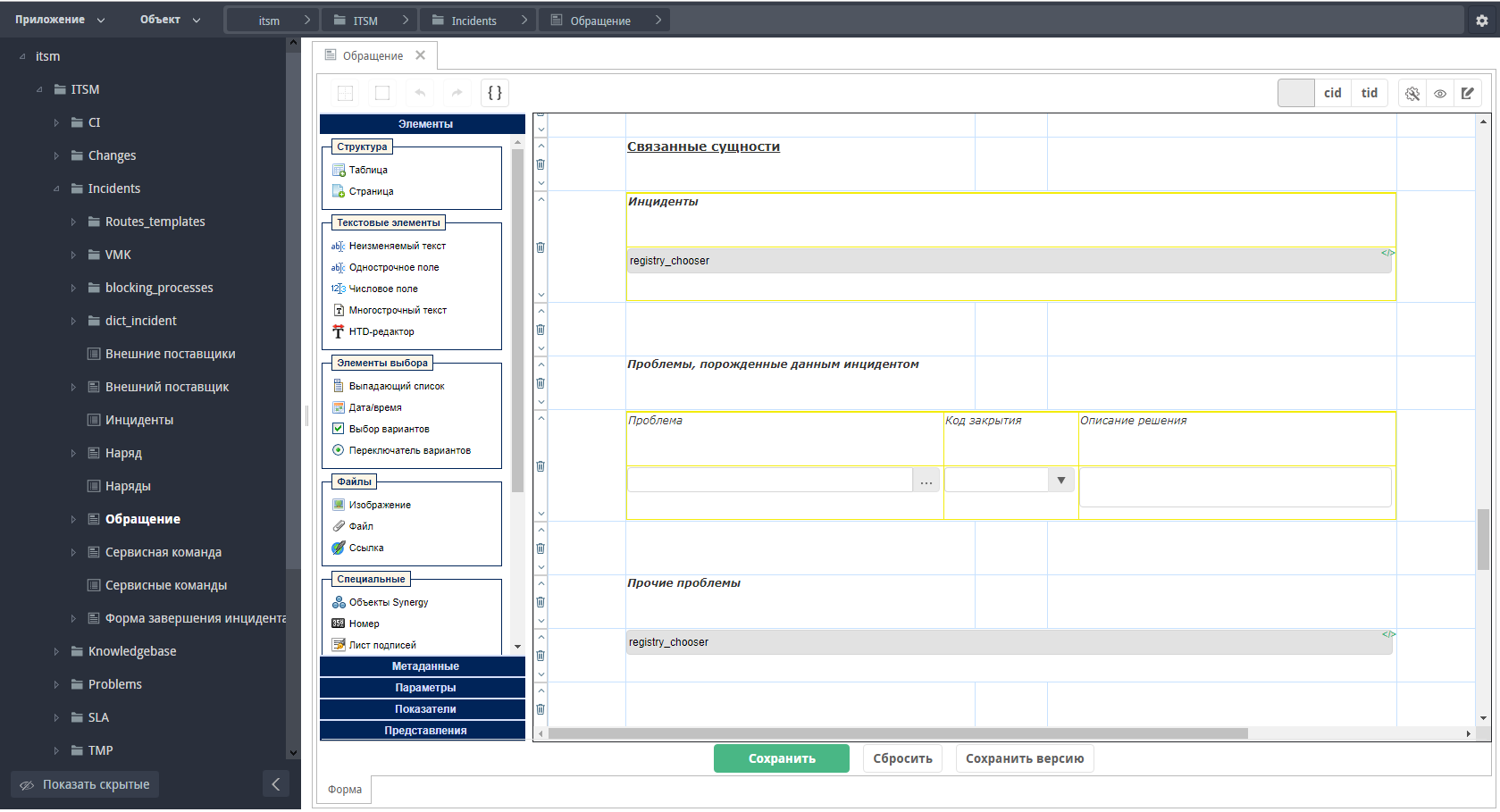 Рис.История основных статусовВ этом разделе отображается основная информация по клюечвым статусам (На очереди, В работу, Ожидает оценки исполнителя). Эти поля вынесены на форму для возможности получения отчетности путем стандартной выугрузке данных реестра в xls.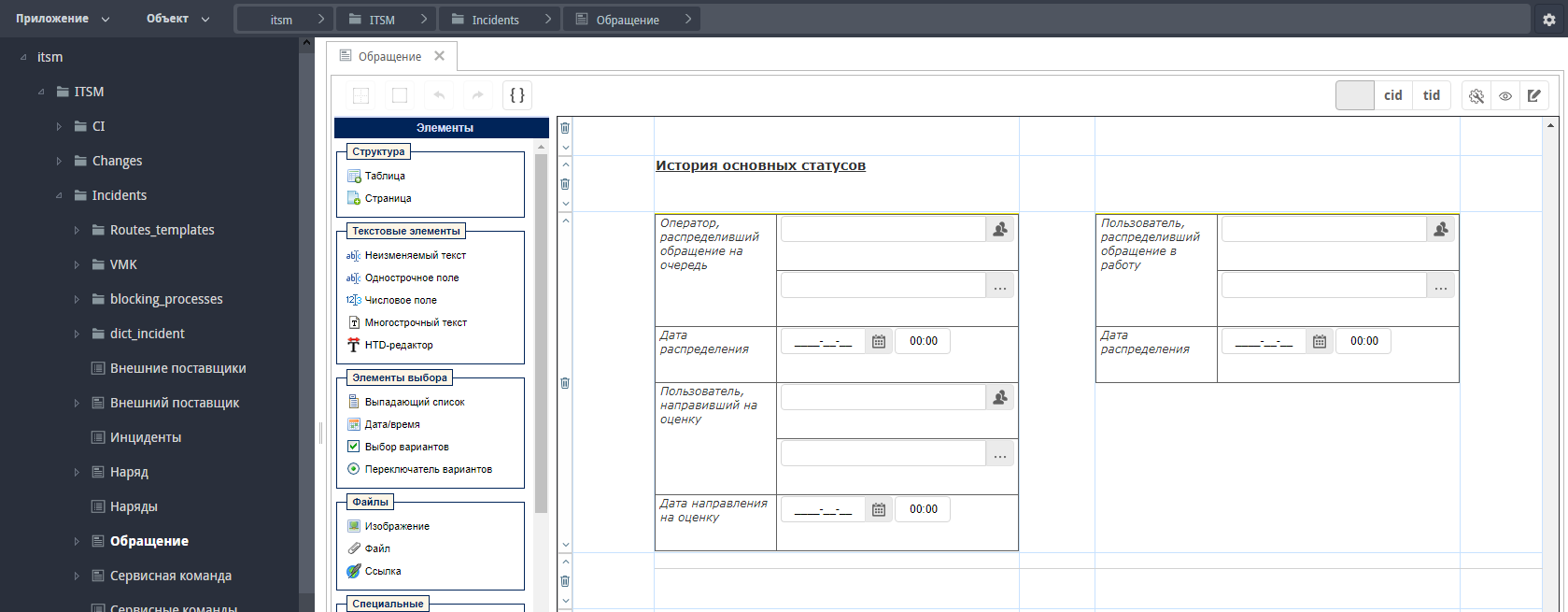 Рис.6.2.2. Структура Маршрута обращенияОсновной условный переходУсловный переход при завершении6.2.3. Что такое статус обращения?В терминологии продука Synergy ITSM статус - это набор следующий объектов и настроек:Значение справочника статусовШаблон маршрутаПереход в условном переходе маршрут реестраПри необходимости: дополнительные поля ФЗ и логика их копирования в процессе event.blocking.interpreter.completion6.2.4. Диаграмма состояний обращенияПримечаниеНа данной диаграмме отображается перечень статусов и переходов между ними настроенный по-умолчанию, но может быть изменен при внедрении решения по потребностям конкретного проекта.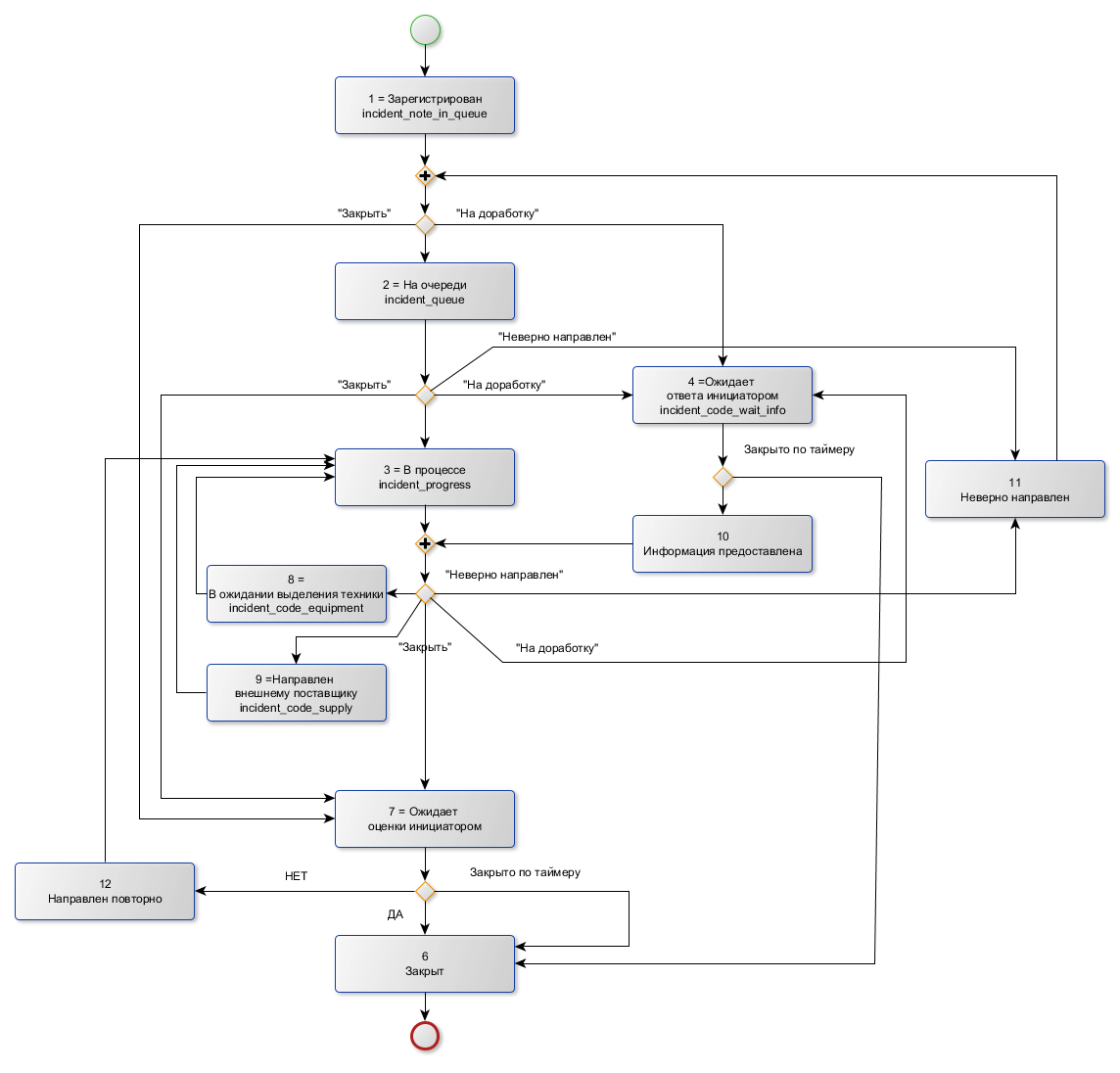 Рис.6.3. Список блокирующих процессов6.3.1. event.blocking.interpreter.completionЧто делает процесс?Получает ход выполнения по обращениюОпределяет последнюю завершенную работуОпределяет файл по форме завершения в папке Прочие для этой работыКопирует данные с найденного файла формы завершения на форму обращения (меняет статус и записывает значения группы полей статуса)6.3.2. event.blocking.interpreter.emailЧто делает процесс?Получает id записи реестра Контакты, выбранного в поле АвторКопирует данные с найденной записи реестра Контакты на форму обращения6.3.3. event.blocking.interpreter.current.dateЧто делает процесс?Сохраняет значение текущей даты (на момент запуска данного БП) на форму обращенияПрим. В дальнейшем эта дата используется для запуска таймера на 48 часов, по истечению которого должна быть завершена работа ожидания оценки пользователя.6.3.4. event.blocking.itsm.send.rateЧто делает процесс?Получает email с формы обращения (таблица контактов автора)Получает формат уведомления для статуса Ожидает оценки пользователя3. Отправляет на найденный email уведомление о необходимости подтвердить завершение решения с двумя ссылками «Отправлен повторно», «Завершение подтверждено» Прим. После отправки процесс разблокируется. По нажатию на ссылку завершится текущая на тот момент работа «Ожидание оценки». Подробнее - в разделе статуса)6.3.5. event.blocking.incident.calc.status.1Что делает процесс?Получает из формы SLA время решения и время реакции по параметрам данного обращенияЗаписывает их на форму обращенияРассчитывает плановую дату завершения с учетом рабочего календаряЗаписывает плановые даты завершения на форму обращения6.4. Дополнительные механизмы6.4.1. Переназачение обращенияПолучает ход выполнения по обращениюСохраняет на форме обращения статус «На очереди»Завершает текущую работу по обращениюПрим. Функция переназначения работ позволяет оператору завершить работу, в которой он не является ни исполнмтелем, ни автором6.4.2. Операции над фильтрамиДля всех обращений в указанном преднастроенном фильтре:Завершает текущую работу с формой завершения с заполненными полями статус и группа полей статуса6.4.3. Операции над выборкойДля всех обращений произвольной выборки:Завершает текущую работу с формой завершения с заполненными полями статус и группа полей статусаСоветПроверь себя, выполни Задание_6 [http://rtd.lan.arta.kz/docs/itsm-custom-maual/ru/latest/Task_6.html]7. Портал. Как все устроено.7.1. Структура порталаСистема Synergy ITSM предназначена для использования внутри компании, в следствие этого, функции портала системы должны быть доступны только авторизованным пользователям. Предоставления доступа к сервисам компании в «гостевом режиме» не предполагается.Доступ на портал имеют только пользователи зарегистрированные в Административном приложении Synergy. Авторизация на портал осуществляется посредством авторизационных данных Synergy.7.1.1. Страница авторизацииПри переходе по урл портала первой открывается страница авторизации. На странице авторизации доступны:Поле для ввода логинаПоле для ввода пароляКнопка «Войти»Сслыка «Забыли пароль»7.1.2. ГлавнаяВерхняя панель:Логотип компанииФИО авторизованного пользователяКонтакты службы поддержкиКаталог услугПопулярные услугиКатегории услугУслуги выбранной категорииПоиск по услугам ???«Что еще мы можем улучшить?» ???7.1.3. Мои обращения. В работеВ данном разделел отображаются записи реестра «Инциденты», автором которых является авторизованный на портале пользователь, при этом статус обращения не равен:Ожидает ответа пользователяОжидает подтверждения завершенияЗакрытЛевая панель4 раздела:В работе,Ожидают дополнительной информацииОжидают подтверждения завершенияЗавершенные.Выделен раздел «В работе»Отображается количество обращений в каждом из разделов, при этом более явно выделены счетчики для разделов, требующих действий пользователя, а именно:Ожидают дополнительной информацииОжидают подтверждения завершенияТаблица обращенийНомерДатаСтатусУслугаТемаВремя решения7.1.4. Мои обращения. Ожидают дополнительной информацииВ данном разделел отображаются записи реестра «Инциденты», автором которых является авторизованный на портале пользователь, при этом статус обращения равен:Ожидает ответа пользователяЛевая панельВыделен раздел: Ожидают дополнительной информацииТаблица обращенийНомерДатаСтатусУслугаТемаВремя решенияЗапрос на доработку7.1.5. Мои обращения. Ожидают подтверждения завершенияВ данном разделел отображаются записи реестра «Инциденты», автором которых является авторизованный на портале пользователь, при этом статус обращения равен:Ожидает подтверждения завершенияЛевая панельВыделен раздел: Ожидают подтверждения завершенияТаблица обращенийНомерДатаСтатусУслугаТемаВремя решенияКод решенияОписание решения7.1.6. Мои обращения. ЗавершенныеВ данном разделел отображаются записи реестра «Инциденты», автором которых является авторизованный на портале пользователь, при этом статус обращения равен:ЗакрытЛевая панельВыделен раздел: ЗакрытТаблица обращенийНомерДатаСтатусУслугаТемаВремя решенияКод решенияОписание решения7.2. Сценарии использования7.2.1. Подача обращенияНа странице авторизации пользователь вводит логин и пароль, нажимает кнопку «Войти».Открывается Главная страницаПользователь нажимает на категорию услуги, отображается список услуг данной категорииПользователь нажимает на одну из услуг - открывается окно подачи обращения с полями: Тема обращения, описание обращение, выбранная услуга, поле выбора одного или нескольких файлов.Пользователь может закрыть окно подачи обращения без произведения каких-либо действийПользовател заполняет тему и описание, нажимает «Подать обращение»Выходит сообщение: «Ваше обращение успешно создано, чтобы просмотреть его перейдите по ссылке» (и ссылка на окно «Мои обращения. В работе»)Обращение создается в реестре «Инциденты» (Надо переименовать в Обращения), при этом заполняются поля:НомерДата регистрацииТемаОписаниеУслугаАвторЗапускается маршрут обращения (! от имени системного пользователя)Прим. Пункты 4-8 справедливы при выборе услуги в разделе «Популярные услуги»7.2.2. Поиск по ключевым словамПользователь вводит на Главной странице в поле поиска ключевые слова и нажимает кнопку «Поиск»Осуществляется поиск в реестре «Сервисы»(Прим. Надо переименовать в «Услуги») в полях «Наименование услуги», «описание услуги»Найденные услуги отображаются списком (категория, наименование, описание) с выделенными совпадениями по ключевым словам.Пользователь нажимает на одну из найденных услуг - открывается окно подачи обращения.Далее пункты 5-8 сценария «Подача обращения»7.2.3. Просмотр обращенийНа главной странице пользователь нажимает «Мои обращения»Открывается страница «Мои обращения. В работе»Пользователь выбирает в списке одно обращение и двойным кликом открывает егоВ окне просмотра обращений доступна информация:НомерДатаСтатусУслугаТемаВремя решения7.2.4. Поиск по обращениямПоиск по обращениям работает по всем полям отображаемым на форме обращения.Для того, чтобы воспользоваться поиском по обращениям на странице «Мои обращения», необходимо: Ввести поисковой запрос в поле поиска и нажать enter.7.2.5. Предоставление дополнительной информацииПользователь открывает страницу «Мои обращения, выбирает вкладку «Ожидают дополнительной информации»Отображается таблица обращений (если в этом статусе нет ни одного обращения данного автора - таблица пуста)Пользователь двойным кликом открывает обращениеОткрывается окно обращения с полями:НомерДатаСтатусУслугаТемаВремя решенияЗапрос на доработкуОтвет (поле для ввода текста)Файлы (Кнопка выбора с компьютера пользователя одного или нескольких файлов)Кнопка «Отправить»Пользователь вводит в поле «Ответ» текстПользователь добавляет один или несколько файловНажимает кнопку «Отправить».Статус инцидента меняется на «Инфомарция предоставлена», происходит обновление информации (текста и файлов)Обращение пропадает из раздела «Ожидает предоставления информации», отображается в разделе «В работе».7.2.6. Подтверждение завершенияПользователь открывает страницу «Мои обращения, выбирает вкладку «Ожидают подтверждения завершения»Отображается таблица обращений (если в этом статусе нет ни одного обращения данного автора - таблица пуста)Пользователь двойным кликом открывает обращениеОткрывается окно обращения с полями:НомерДатаСтатусУслугаТемаВремя решенияКод решенияОписание решенияКнопка: Подтвердить завершенияКнопка: Направить повторно5. В случае если, пользователь нажимает кнопку «Направить повторно» - статус обращения меняется на направлен повторно. Обращение пропадается из раздела, отображается в разделе «В работе». 6. В случае если, пользователь нажимает кнопку «Подтвердить завершение» - статус обращения меняется на Закрыт. Обращение пропадается из раздела, отображается в разделе «Завершенные».7.2.7. Просмотр закрытого обращенияПользователь открывает страницу «Мои обращения», выбирает вкладку «Закрытые»Отображается таблица обращений (если в этом статусе нет ни одного обращения данного автора - таблица пуста)Пользователь двойным кликом открывает обращениеОткрывается окно обращения с полями:НомерДатаСтатусУслугаТемаВремя решенияКод решения8. Отчетность8.1. Выгрузка в xlsСистема поддерживает встроенную выгрузку в xls столбцов отображаемых в реестре, а также в фильтре данного реестра.Для того, чтобы выгрузить выбранное множество обращений, необходимоНастроить фильтр в реестре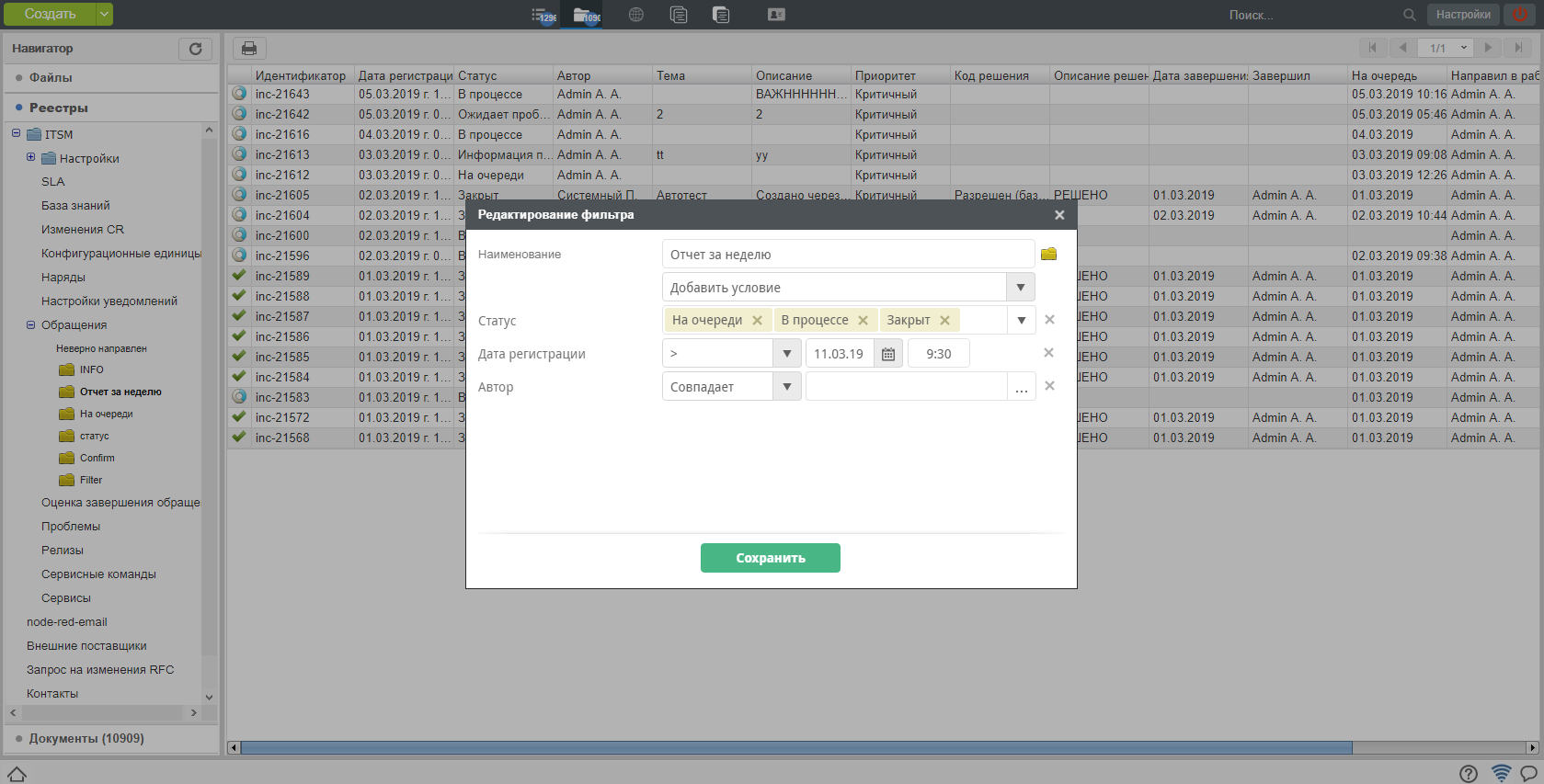 Рис.ПримечаниеФильтры настраиваются по любому полю на форме Обращения.Выделить в навигаторе созданный фильтр и нажать кнопку выгрузки отчета.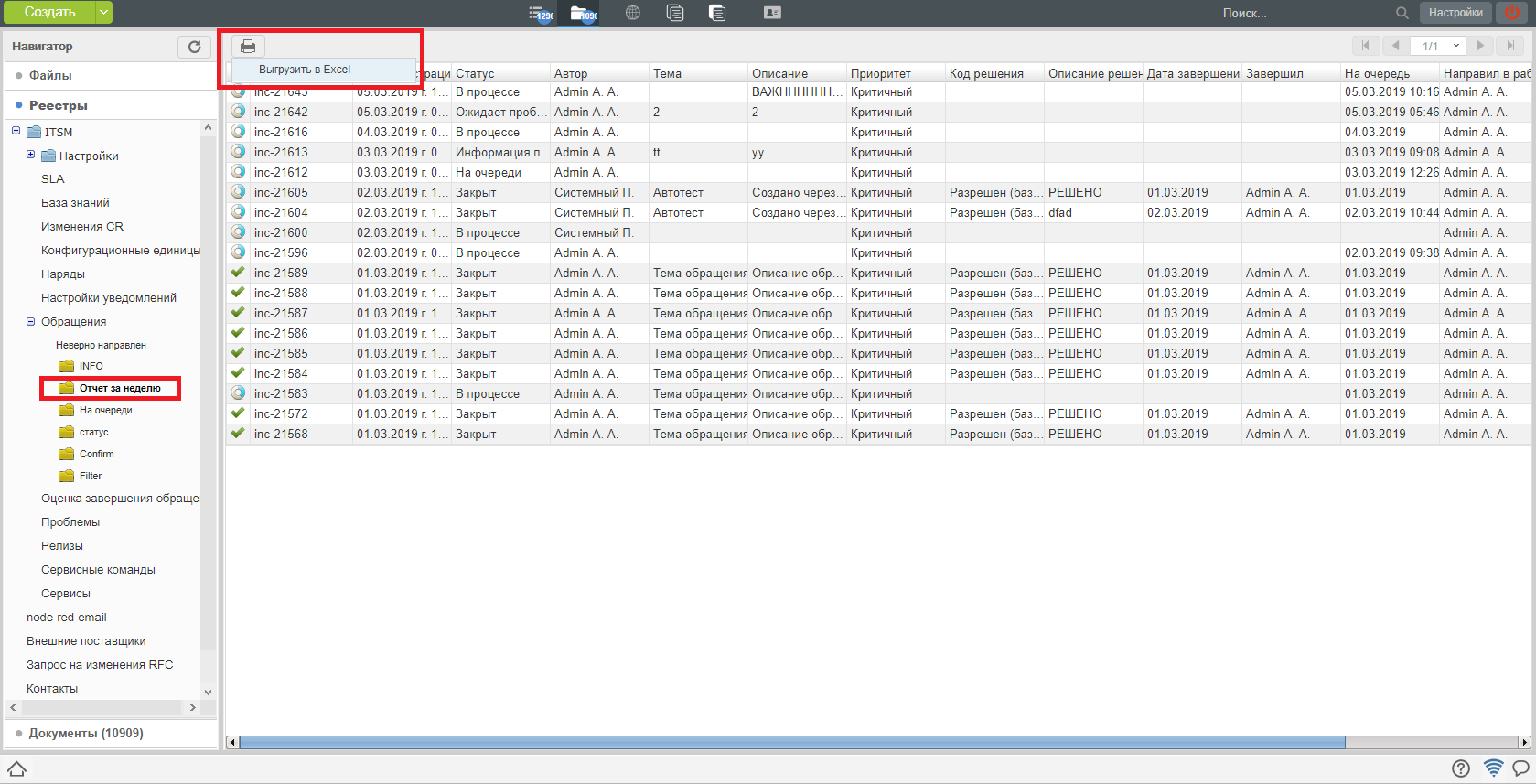 Рис.Результат будет загружен на компьютер пользователя в формате xls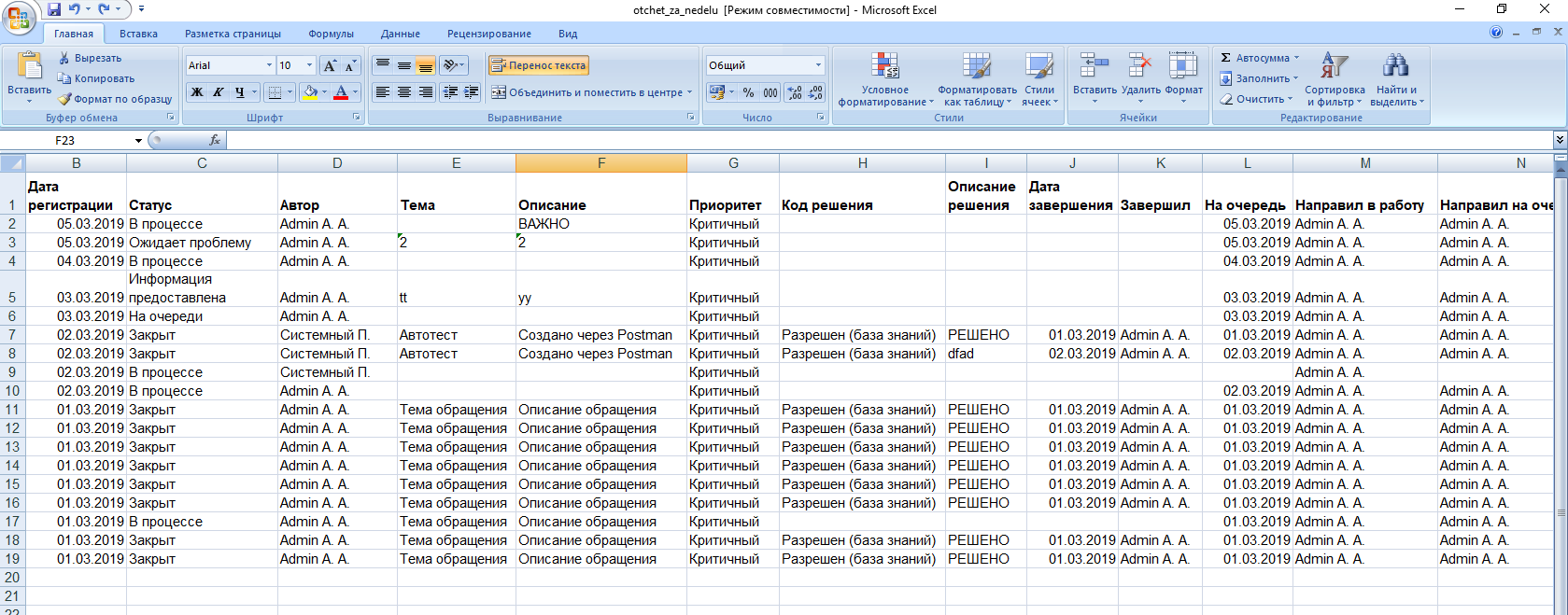 Рис.8.2. Дашборды9. Задания9.1. Задание 19.2. Задание 29.3. Задание 39.3.1. В подсистеме администрирования9.3.2. В Конфигураторе9.4. Задание 49.4.1. В подсистеме администрирования9.4.2. В клиентской части9.4.3. В Конфигураторе9.5. Задание 59.6. Задание 79.6.1. Обращение через email незарегистрированного пользователя9.6.2. Обращение через email зарегистрированного пользователя9.6.3. Обращение через портал9.7. Задание 89.7.1. Жизненный цикл «Проблемы»9.1. Задание 1Выбирите, какие из указанных ресурсов подходят для развертывание ITSM:1 вариантХранилище JackrabbitПоисковые индексы Lucene32 Гб ОЗУDebian GNU/Linux (jessie, wheezy)CPU 8-coreHDD/SSD с 3 Гб свободного дискового пространства2 вариантХранилище JackrabbitПоисковые индексы Lucene16 Гб ОЗУDebian GNU/Linux (jessie, wheezy)CPU 5-coreHDD/SSD с 20 Гб свободного дискового пространства3 вариантХранилище JackrabbitПоисковые индексы Lucene96 Гб ОЗУDebian GNU/Linux (jessie, wheezy)CPU 8-coreHDD/SSD с 20 Гб свободного дискового пространства9.2. Задание 2Следуя инструкции по установке, разверните ITSMНастройте работоспособность личного кабинетаДля проверки установки авторизируйтесь в системе под стандартным логином и паролем http[s]://server_url:[port]/itsm.Например: https://itsm.arta.pro/itsmПроверьте страничку aboutНапример: https://itsm.arta.pro/Synergy/about9.3. Задание 39.3.1. В подсистеме администрированияПерейдите по адресу: http[s]://server_url:[port]/SynergyAdmin с логином «1» и паролем «1».Завидите пользователей в системе - 10 человекВниманиеНе забудьте про системного пользователя, у которого должен быть полный доступ, для доступа в Конфигуратор назначьте его Разработчиком SynergyСоздайте орг. структуру, согласно настройкамНазначьте пользователей на должностьСоздайте группы, добавьте в них пользователей, согласно настройкам9.3.2. В КонфигуратореПерейдите по адресу: http[s]://server_url:[port]/ConfiguratorДобавьте формы завершения, согласно руководствуУкажите соответствующих пользователей на формах: «Обращение», «Проблема», «Изменение»Сбросьте значение счетчиковПропишите логин/пароль системного пользователя для всех скриптов Блокирующих процессов9.4. Задание 4Создать тестовый адрес электронной почты9.4.1. В подсистеме администрированияНастроить уведомления, согласно руководствуДобавить всем пользователям в структуре e-mail9.4.2. В клиентской частиВ реестре «Настройки уведомлений» создать запись и внести необходимые настройки текстов уведомлений. Можно использовать настройки указанные в руководстве, можно приминить свои.В реестре «Настройки интеграции с почтой» создать запись и внести значения полей, согласно руководству9.4.3. В КонфигуратореДля всех групп закрыть доступ на создание и удаление в реестрах «Настройки уведомления» и «Настройки интеграции с почтой»(необходимо для корректной отправки уведомлений на почту)9.5. Задание 5Создать по три записи в реестрах:«Организация»«Контакты»«Лицензия»«Сервисы»«SLA»«Сервисные команды»«Конфигурационные единицы»9.6. Задание 79.6.1. Обращение через email незарегистрированного пользователяОтправьте письмо от незарегистрированного пользователяУбедитесь, что пользователю направлено уведомление9.6.2. Обращение через email зарегистрированного пользователяОтправьте письмо от зарегистрированного пользователяАвторизуйтесь в системе Synergy ITSMПерейдите в модуль «Реестры», убедитесь что новоя запись в реестрах добавлена9.6.3. Обращение через порталАвторизоваться в модуле ITSM.Выберите «Категорию услуг»В открывшемся окне создайте обращениеАвторизуйтесь в системе Synergy ITSM в роли оператораУбедитесь, что оператору в потоки работы пришло обращение для определения исполнителя9.7. Задание 89.7.1. Жизненный цикл «Проблемы»Из обращения создать проблемуУбедится, что была прописана ссылка на проблему в родительском обращенииЗайти в систему под Менеджером и назначить ИсполнителяЗайти в систему под Исполнителем завершить полученную работуУбедится, что Описание решение автоматически появилось на форме родительского обращения,статус обращение, изменилсяАлфавитный указатель